	Проект СтратегіїСТРАТЕГІЯ РОЗВИТКУ СМІДИНСЬКОЇ ОБ’ЄДНАНОЇ ТЕРИТОРІАЛЬНОЇ ГРОМАДИ на 2019-2029 роки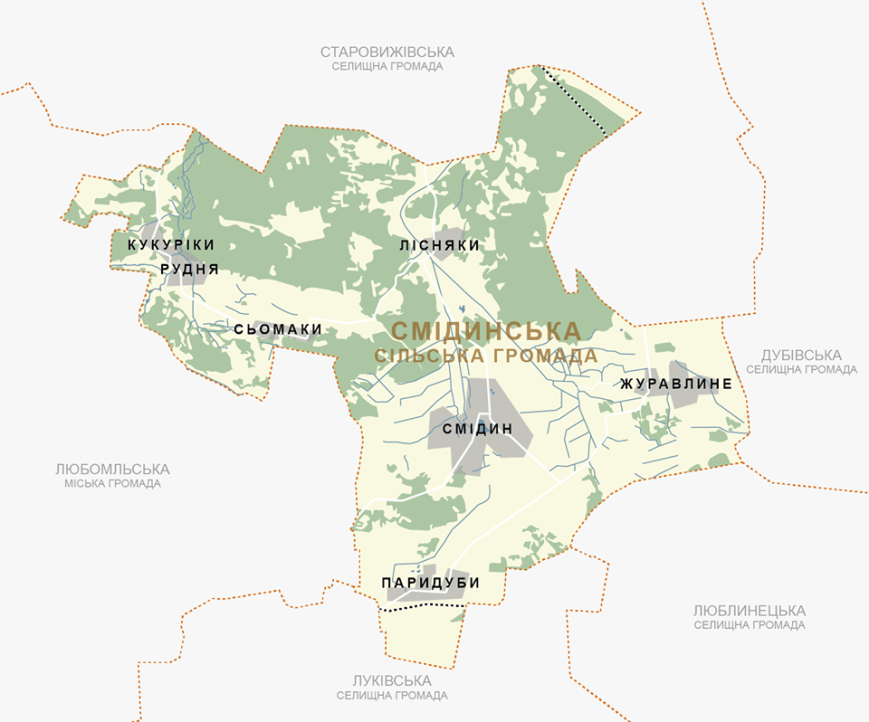             Підготовлено Робочою групою з розробки Стратегії розвитку Смідинської сільської об’єднаної територіальної громади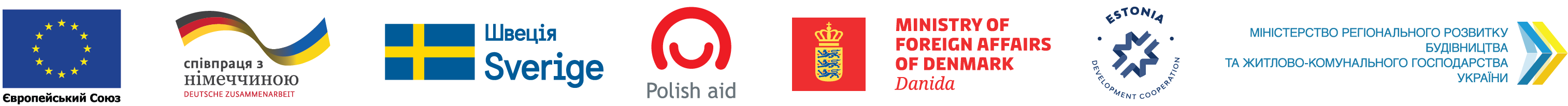 Смідин, 2018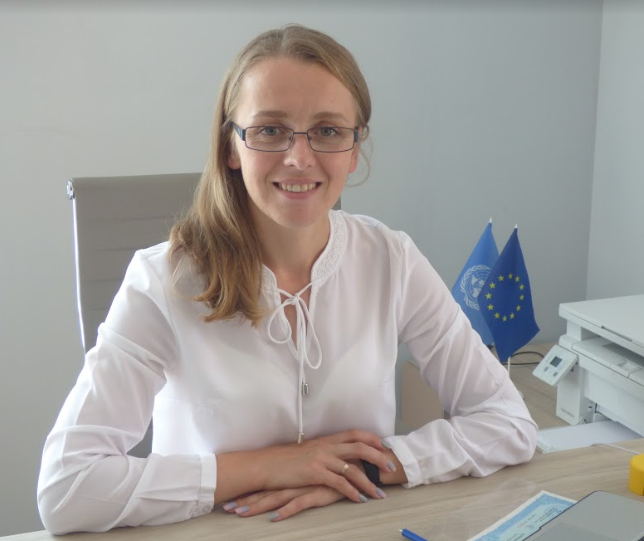 Дорогі жителі Смідинської громади!Місцева влада – це та інстанція, яка є найбільш наближеною до людей. Адже саме на нашому рівні вирішується основна маса питань, починаючи від комфортного життя кожної окремо взятої сім’ї і до розвитку території вцілому.Злагодженість та професійність дій місцевого керівництва, виважені й відповідальні кроки – це одна з фундаментальних основ якості життя мешканців.У той час, коли система місцевого самоврядування в Україні зазнає змін, дуже важливим завданням є закладання майбутнього фундаменту для побудови успішного суспільства. Та ця розбудова не може здійснюватися наосліп - важливо почути тих людей, які проживають на території нашої громади. Адже місцеві мешканці, як ніхто інший, відчувають на собі реформи та будь-які зміни, які відбуваються навколо них. Люди досить об’єктивно здатні оцінити негативні і позитивні наслідки цих змін.Одним із індикаторів якості роботи тих чи інших органів влади є анкетування, яке проводиться під час розроблення стратегії. Остання є своєрідним путівником, який дає змогу краще зрозуміти і оцінити потреби жителів. Це такий собі спосіб/засіб комунікації між людьми та місцевою владою. І максимально чесні відповіді на поставлені питання в анкетуванні покажуть найбільш реальну картину майбутнього розвитку нашого спільного дому – громади. Є один хороший китайський вислів: «Якщо ти не знаєш куди іти, то жоден вітер не буде попутнім». Тож сподіваюсь, що наша спільна праця - «Стратегія розвитку Смідинської громади» стане тим попутнім вітром, який приведе наш корабель до омріяних берегів кращого життя кожного жителя, незважаючи на жодні перепони.Успіху усім нам у цій неймовірній подорожі!МЕТОДОЛОГІЯ ТА ОПИС ПРОЦЕСУ РОБОТИ       Підготовка стратегічного документу розвитку Смідинської ОТГ відбувалася у відповідності до методології, запропонованої Проектом Європейського Союзу «Підтримка політики регіонального розвитку в Україні».        Методологія розглядає сталість (сталий розвиток) і соціальну інтеграцію як основні принципи місцевого розвитку (таблиця 1).	  Таблиця 1Принципи місцевого розвиткуАналіз громади та формування стратегічних цілей розвитку передбачало широке залучення різних вікових та соціальних груп, що дозволило ідентифікувати різнобічні потреби та проблеми громади, сформувати шляхи їх усунення та забезпечити налагодження міжсекторального діалогу. Розроблена таким чином стратегія відображає інтереси усіх громадян, а тому сприймається громадою як «своя». Стратегія розвитку, яка формується через залученя усіх вікових та соціальних груп, незалежно від політичної ситуації в громаді, спрямовується на покращення стандартів життя, підвищення економічної спроможності громади, зміцнення місцевої демократії та участі мешканців у процесах розвитку.Крім того, вивчаючи різні приклади і підходи до формування головних стратегічних документів, ми слідували схемі, яка найбільше відповідає умовам, що склалися у громаді. Розробка комплексної стратегії розвитку за такою схемою дає можливість об’єднати найкращі підходи, які використовуються в сучасному плануванні розвитку громад.Схематично процес створення Стратегії розвитку складається з декількох послідовних кроків: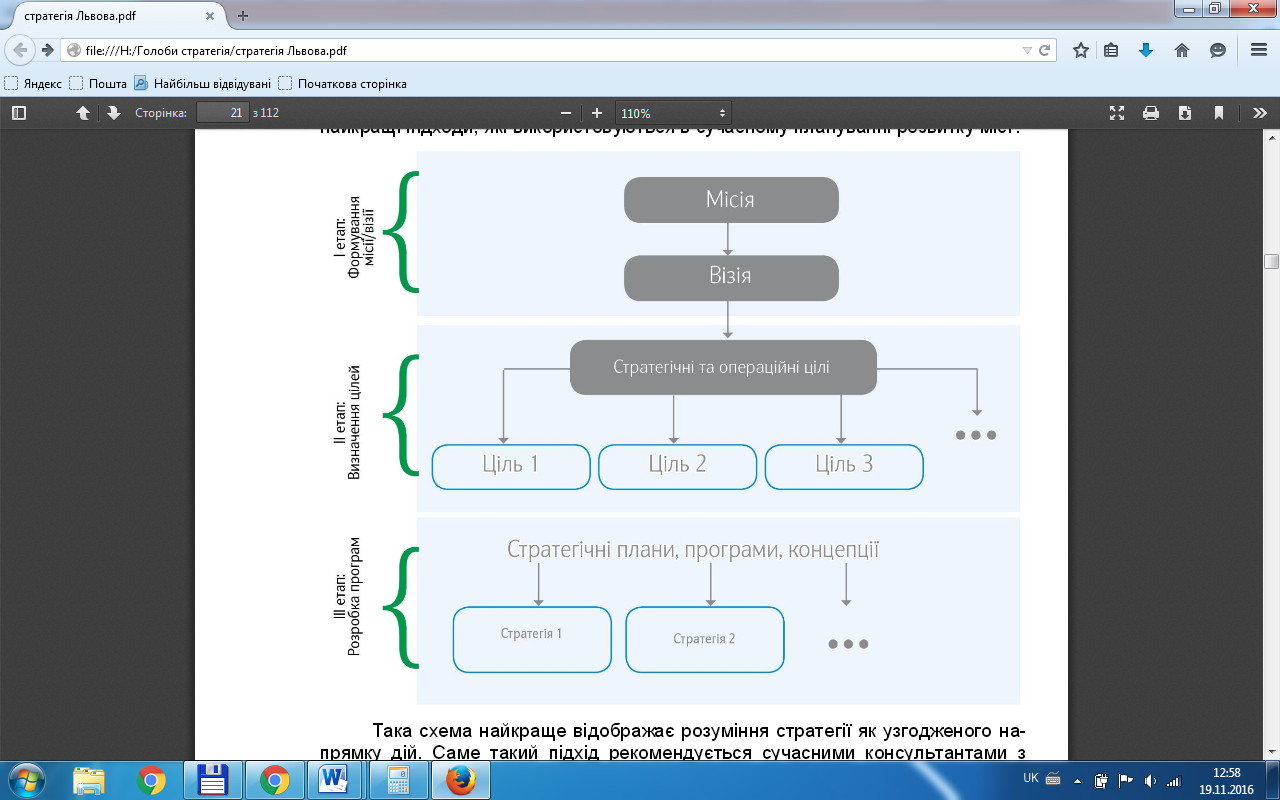 Така схема найкраще відображає розуміння стратегії як узгодженого напрямку дій. Саме такий підхід рекомендується сучасними консультантами зі стратегічного планування для складних систем з високим рівнем непередбачуваності зовнішнього середовища. Громада є прикладом складної системи з непередбачуваним зовнішнім середовищем, особливо це справедливо для сьогоднішнього етапу розвитку України, коли триває докорінна трансформація соціально-політичного, економічного та культурного середовищ у напрямку державної політики.Налагодження стосунків соціального партнерства та реалізація окремих заходів дозволили виявити ширші можливості для співпраці, в новому світлі подивитися на територію Смідинської ОТГ. Стала очевидною потреба внесення в діяльність державних та самоврядних органів нових елементів управління територією. Крім того, чітко окреслилась потреба формування єдиної стратегії, яка б з’єднала 6 сіл в одну територію управлінського впливу. Так повстало формулювання «Смідинської громади», яке акцентує і розглядає процес стратегічного управління територією в єдності всіх сільських територій. Це повинно подолати ізольованість населених пунктів, які мають спільні проблеми, потреби, можливості та різні адміністративно-владні органи впливу.Розпорядженням голови Смідинської сільської ради від 25.07.2018 № 45 була сформована Робоча група із напрацювання Стратегії розвитку Смідинської сільської громади на 2019-2029 р.р.Учасники Робочої групи з підготовки Стратегії       Члени	робочої	групи	з	розробки Стратегії розвитку за підтримки консультанта підготували Профіль громади (додаток 1), який містить інформацію про населення громади, умови життя, місцеву економічну базу, комунальну інфраструктуру та стан навколишнього середовища.        На першому засіданні члени робочої групи методом мозкового штурму визначили основні проблеми розвитку громади. Щоб визначити думки жителів громади щодо найважливіших проблем було розроблено анкету для опитування. Опитування проводилось серед бізнесу та старшокласників громади. Представники робочої групи провели опитування мешканців сіл громади, бізнесу та старшокласників, що дало змогу отримати узагальнену інформацію, яка відображає консолідовану думку представників різних соціальних груп.      Після цього члени робочої групи (за підтримки консультантів) сформулювали проект Місії громади і стратегічного Бачення - уявлення про те, якою, на думку членів робочої групи, має стати громада в майбутньому 2029 році. Далі робочою групою, на підставі аналізу профілю, визначених основних проблем та бачення був проведений SWOT-аналіз сильних і слабких сторін громади та основних загроз і можливостей, що визначаються зовнішнім середовищем та сформульовані Стратегічні цілі громади. Після цього було визначено низка операційних цілей за такими напрямами: розвиток доступної інфраструктури громади; розвиток економічного потенціалу громади; формування активної громади. КОРОТКА ХАРАКТЕРИСТИКА ГРОМАДИПорівняння громади, району, області       Смідин – село, центр Смідинської ОТГ (Смідинської об’єднаної територіальної громади), в якій об’єднано села: Смідин, Паридуби, Лісняки, Рудня, Кукуріки, Сьомаки. Населений пункт знаходиться за 18 км на південь від райцентру Стара Вижівка, за 8 км від залізничної станції Мацеїв, за 9 км від шосейної магістралі Київ – Варшава, за 120 км від обласного центру м. Луцьк.       До складу Смідинської громади входить 6 населених пунктів, в них 952 дворів. Загальна кількість населення Смідинської ОТГ, станом на 01 січня 2018 року – 2942 особи. Загальна площа Смідинської ОТГ становить 16124.7 га       Смідинська громада лежить у межах Поліської низовини. Одноманітність рельєфу порушують моренно-горбисті грядові поверхні дніпровського зледеніння. Найвищий горб – Вітольдова гора знаходиться в урочищі Гайворон, куток Вороній. Висота його сягає більше 200м.       По території громади курсують такі автобусні рейси: Ковель-Рудня-Ковель, Смідин-Луцьк-Смідин, Стара Вижівка-Ковель(через Смідин, Мізово)- Стара Вижівка, Стара Вижівка-Ковель(через Смідин, Луків)-Стара Вижівка. с. Паридуби має залізничне сполучення з м. Ковель, курсує потяг Ковель-Ягодин.      На території громади діє два дитячих садки: Смідинський дошкільний навчальний заклад (ясла-садок), Руднянський дошкільний навчальний заклад (дитячий садок) «Струмочок».      В травні 2017р. в Смідинській громаді загальноосвітні навчальні заклади було створено реорганізована в Опорний навчальний заклад ЗОШ І-ІІІ ступенів с. Смідин з філіями в селах Рудня, Сьомаки та Паридуби і налічує 315 учнів та 62 вчителі.     Загальноосвітня школа І-ІІІ ступеня села Смідин є комунальною власністю Старовижівської районної ради. Будівля школи зведена в 1950 році, а у вересні 2012 р була проведена реконструкція та добудова спортивного залу.     В с. Смідин функціонує амбулаторія; в селах Кукуріки, Рудня, Паридуби, Лісняки – ФАПи.УЗГОДЖЕНІСТЬ СТРАТЕГІЧНОГО ДОКУМЕНТУ 
ІЗ РЕГІОНАЛЬНИМИ СТРАТЕГІЧНИМИ ДОКУМЕНТАМИДокумент Стратегії розвитку, що визначає ключові пріоритети  управління місцевим розвитком громади, повинен бути цілісним і уніфікованим зі стратегічними документами регіональної та державної політики розвитку. У зв'язку із цим проаналізовані та виокремлені найвагоміші документи, які мають істотне значення для розвитку громади.   Найважливіші стратегічні документи, що мають істотне значення для розвитку громади: Стратегія «Європа 2020», Угода про асоціацію між Європейським Союзом і Україною, Стратегія сталого розвитку «Україна-2020», Стратегія розвитку Волинської області «Волинь 2020».Стратегія «Європа 2020» - стратегія розумного і сталого розвитку, що сприяє  соціальній інтеграції.Стратегія Європа 2020 вказує на три взаємно між собою пов'язані пріоритети:- розумний розвиток: розвиток економіки, що ґрунтується на знаннях і інноваціях;- сталий розвиток: підтримка економіки, що ефективніше використовує ресурси, приязна до навколишнього середовища і конкурентоспроможна;- розвиток, що сприяє соціальній інтеграції: підтримка економіки з високим рівнем працевлаштування, що забезпечує соціальну і територіальну цілісність.Європейський Союз на підставі вищезгаданих пріоритетів визначив серед інших наступні цілі, до яких прагне ЄС і держави-члени:- зростання рівня працевлаштування осіб у віці 20-64 роки до мін. 75% в результаті збільшення кількості працюючих жінок і старших осіб та кращої інтеграції мігрантів на ринку праці,- зменшення викидів вуглекислого газу на щонайменше 20% порівняно з рівнем 1990 р. Або, якщо дозволять умови, навіть на 30%,-  збільшення частки відновлювальних джерел енергії в загальному енергоспоживанні до 20 %,- збільшення ефективності використання енергії на 20%,- реалізація інвестицій у рамках дослідницько-розвиткової діяльності на рівні 3% ВВП,- зниження показника переривання навчання до 10% порівняно з нинішнім рівнем 15%,- збільшення до 2020 р. відсотка осіб у віці 30-34 років, що володіють вищою освітою з нинішніх 31% дo мінімум 40%,- зменшення кількості осіб, що живуть за межею бідності на 25%.Угода про асоціацію між Європейським Союзом і УкраїноюУгода про асоціацію між ЄС і Україною, яка є першим кроком у напрямку суспільної і економічної європейської інтеграції, була підписана 27 червня 2014 року і ратифікована Верховною Радою України та Європарламентом 16 вересня 2014 року.Угода передбачує поглиблення співробітництва між ЄС і Україною та реалізацію ряду реформ, що мають на меті :- покращення дотримання принципів демократії, правової держави і ефективного управління, прав людини і основних свобод, у тому числі прав національних меншин;- запобігання дискримінації національних меншин і повага до  різнорідності;- підтримка державних політичних реформ;- зміцнення співробітництва і діалогу в питанні міжнародної безпеки і надзвичайних ситуацій, у тому числі - відповіді на глобальні та регіональні виклики і найважливіші загрози.У рамках Угоди про асоціацію ЄС і Україна зобов'язуються до зміцнення діалогу і співробітництва у сферах міграції, права на надання притулку і контролю за кордонами. Угода підкреслює значимість запровадження безвізового режиму ЄС - Україна. З цією метою мусять бути виконані умови, що дозволятимуть здійснювати відповідне врегулювання і забезпечення безпеки пересування людей.Угода вказує на обов'язок України у сфері проведення реформи у галузі боротьби з організованою злочинністю і відмиванням брудних грошей, зменшення пропозицій і попиту на наркотики та поглиблення співробітництва у боротьбі з тероризмом. Угода передбачує, що Європейський Союз і Україна ефективно застосовуватимуть заходи, що запобігатимуть фінансовим зловживанням, корупції та іншим нелегальним діям та співпрацюватимуть в процесі їх усунення.Крім цього, Угода передбачає поступове наближення законодавства України до стандартів ЄС та, у визначених випадках, прагнення до відповідності з міжнародними нормами і стандартами.У статті 4 Угоди говориться про створення поглибленої і всебічної зони вільної торгівлі, яка увійшла в дію 31 грудня 2015 року.Угода також передбачає:- нові можливості експорту до ЄС завдяки зниженню тарифних і нетарифних бар'єрів,- покращення доступу до ринків третіх держав завдяки переходу на міжнародні стандарти в сфері торгівлі, що означатиме спрощення ведення бізнесу,- кращий внутрішній бізнес-клімат, який збільшить взаємну довіру між сторонами та захистить права та інтереси зовнішніх інвесторів,- поступове зростання внутрішньої конкуренції завдяки систематичній лібералізації тарифних і нетарифних обмежень у торгівлі, результатом чого стане зростання конкурентоспроможності підприємств,- зростання видатків на соціальну сферу, в тому числі вимога підвищення безпеки праці, екологічних стандартів, забезпечення належного рівня соціальних виплат,- покращення рівня життя населення. Реалізація Угоди сприятиме регіональному і місцевому розвитку. Це відбудеться серед іншого завдяки: - залученню додаткових ресурсів до бюджету,- покращенню функціонування органів публічної адміністрації,- збільшенню ефективності фінансової політики,- проведенню необхідних суспільно-економічних реформ, які будуть можливі у т. ч. завдяки отриманню міжнародної фінансової і технічної допомоги. Стратегія сталого розвитку «Україна-2020»У Стратегії сталого розвитку «Україна-2020» пріоритетними були визначені наступні напрями:- сталий розвиток країни у сфері інфраструктури, інвестицій, економічного розвитку і конкурентоспроможності,- безпека держави, ведення господарської діяльності і громадянські свободи,- відповідальність і суспільна справедливість, децентралізація,- програми соціальної допомоги, енергетична ефективність і охорона здоров'я,- аспекти, що стосуються відчуття гордості, що виникає з ролі України у Європі і на світі за посередництвом розвитку громадянського суспільства, популяризації України і активності талановитих осіб.Головні цілі Стратегії це: - залучення 40 млрд. доларів США безпосередніх закордонних інвестицій протягом  2015-2020 років,- зниження рівня інфляції з 19%  до 1,7%,- підвищення рівня середньої тривалості життя на 3 роки,- досягнення рівня 75% випускників, які володіють 2 іноземними мовами.Стратегія розвитку Волинської областіСтратегія розвитку Волинської області на період до 2020 року була затверджена рішенням Волинської обласної ради 20 березня 2015 року.Згідно зі Стратегією,  стратегічною метою регіонального розвитку області на період до 2020 року є створення умов для збалансованого, спрямованого на підвищення якості життя та добробуту населення, розвитку, зростання конкурентоспроможності економіки області, впровадження інноваційно-інвестиційної моделі сталого розвитку, упровадження сучасних технологій,  комплексного економічного і соціального розвитку міст, районів, селищ і сіл області та розвитку громадянського суспільства.Стратегічне баченняВолинь -  регіон для комфортного проживання людей:  край, де створено умови для розвитку економіки, заснованої на знаннях та інноваціях, ефективного використання ресурсів, розвитку екологічної та конкурентоспроможної економіки з високим рівнем зайнятості економічно активного населення; край, де дивовижна краса природи гармонійно поєднується із самобутньою духовною та культурною спадщиною.Місія: Велика Волинь – європейський регіон сталого розвитку та національних  парків.З урахуванням стратегічної мети, бачення та місії Стратегії сформовані стратегічні цілі та завдання на період до 2020 року, а також очікувані результати від їх досягнення.Стратегічні цілі розвитку області, визначені Стратегією Волинської області.Ціль 1. Розвиток людського потенціалуПідвищення рівня розвитку людського потенціалу області передбачає такі операційні цілі:Підтримка проектів культурного спрямування «Велика Волинь – колиска української культури», що буде реалізовано  через виконання таких завдань та заходів щодо:сприяння розвитку культури як найважливішого чинника у розв’язанні економічних і політичних проблем у виборі варіантів майбутнього європейського розвитку;пошуку сприятливих для всіх національних культур форм співпраці, що передбачає єдиний інтегративний підхід;сприяння розвитку самобутності української культури у контексті європейських цінностей;ідентифікації національних особливостей у європейській канві мистецького і політичного простору;удосконалення роботи клубного закладу як центру активності сільських громад.Модернізація системи освіти, що буде реалізовано  через виконання таких завдань та заходів щодо:удосконалення системи позашкільної освіти та створення умов для діяльності позашкільних навчальних закладів;відновлення роботи Міжшкільних навчально-виробничих комбінатів; організація навчання учнів через регіональні або новостворені МНВК. Організація  обов’язкового профільного навчання за робітничою професією у школах-інтернатах;створення системи навчання для директорів ОСББ та ЖКП;розвитку інтелектуального капіталу та створення центрів кар’єри у вищих та професійно-технічних навчальних закладах;підтримки обдарованої молоді, запобігання виїзду учнівської молоді на навчання за кордон;створення центру освіти третього віку та сприяти підвищенню якості життя людей зрілого віку.Сприяння доступу до якісних медичних послуг та формування здорового населення, що буде реалізовано  через виконання таких завдань та заходів щодо: розвитку первинної медико-санітарної допомоги та підвищення рівня якості надання медичної допомоги на первинному рівні; підвищення рівня якості та доступності медичної допомоги на вторинному та третинному рівнях; забезпечення прав пацієнтів в доступі до якісного та ефективного лікування; популяризації громадського здоров’я; інформатизації системи охорони здоров’я.Забезпечення доступності до якісних житлово-комунальних послуг. забезпечення житлом, що буде реалізовано  через виконання таких завдань та заходів щодо:підвищення якості житлово-комунальних послуг для всіх верств населення, створення конкурентного середовища на ринку послуг;упровадження сучасних методів та технологій у сфері поводження з побутовими відходами;виконання програм будівництва (придбання) доступного житла та забезпечення молоді житлом; здешевлення вартості іпотечних кредитів для забезпечення доступним житлом громадян, які потребують поліпшення житлових умов; пільгового кредитування індивідуальних сільських забудовників для будівництва (реконструкції) та придбання житла;реконструкції і капітального ремонту житлових будинків (через ОСББ) із застосуванням енергозберігаючих технологій і обладнання, капітального ремонту, модернізації та заміни ліфтів;проведення благоустрою територій населених пунктів.Ціль 2. Волинь туристичнаПідвищення рівня туристичного потенціалу області передбачає такі операційні цілі:Підтримка розвитку в’їзного та внутрішнього туризму, що буде забезпечено шляхом реалізації таких завдань, заходів: залучення незайнятого сільського населення (власників особистих селянських господарств) до заняття сільським туризмом; створення бізнес-інкубатору для розвитку туризму на базі Луцького національного технічного університету; візуалізація об’єктів туристичного показу, пам’яток історико-культурної спадщини, закладів туристичної інфраструктури. Встановлення інформаційних  таблиць (формат А3) із короткими довідками про об’єкт та QR кодами; створення внутрішніх та транскордонних туристичних маршрутів.Формування позитивного іміджу краю на зовнішньому та внутрішньому туристичному ринках, що буде забезпечено шляхом реалізації таких завдань, заходів: запровадження в області (м. Луцьк) проведення щорічної міжнародної виставки «Волинський туристичний ярмарок»; проведення щороку прес-турів для представників засобів масової інформації,  друкованих, теле-, радіокомпаній та інтернет - ресурсів, туристичних компаній; створення віртуальних 3D-турів об’єктами туристичного показу; випуску якісної друкованої та мультимедійної  рекламно-інформаційної продукції, сувенірної продукції із волинською символікою; створення мережі туристично-інформаційних центрів (пунктів) на базі музейних закладів та на територіях об’єктів природно заповідного фонду; розробки та поширення календаря культурних та туристичних подій.Стимулювання розвитку санаторно-курортного туризму та рекреаційної діяльності на природоохоронних територіях, що буде забезпечено шляхом реалізації таких завдань, заходів: оголошення до 2020 року рекреаційної зони Шацьких озер курортом державного значення; залучення  інвестицій у розвиток санаторно-курортного туризму; облаштування мережі екологічних туристичних маршрутів в національних природних парках, інших об’єктах природно-заповідного фонду, шляхом їх візуалізації та маркування; популяризації та збереження культурної спадщини і найцінніших природних територій.Залучення коштів міжнародної технічної допомоги на реалізацію туристичних проектів, що буде забезпечено шляхом реалізації таких завдань і заходів: підготовка проектів ремонтно-реставраційних робіт, використання об’єктів культурної спадщини для провадження туристичної діяльності; створення умов для відвідування  об’єктів туристичного показу та закладів туристичної інфраструктури людьми з обмеженими фізичними можливостями.Ціль 3. Нова промисловістьСтимулювання промисловців до упровадження новітніх технологій та інновацій в області передбачає такі операційні цілі:Підвищення рівня інноваційної та інвестиційної спроможності підприємств та територій, що буде забезпечено шляхом реалізації таких завдань і заходів: забезпечення максимально сприятливого клімату для інвесторів, стимулювання залучення інвестицій, розроблення й упровадження інвестиційних проектів; реалізації в області запроваджених на державному рівні механізмів спеціального режиму інвестиційної діяльності; модернізації виробництв з упровадженням технологій поглибленої переробки та випуску продукції кінцевого споживання; упровадження енерго- та ресурсозберігаючих технологій у промисловому комплексі області; створення індустріальних парків.Стимулювання розвитку малого та середнього бізнесу  буде забезпечено шляхом реалізації таких завдань, заходів: розвитку інфраструктури підтримки підприємництва; сприяння підвищенню рівня підприємницької активності населення, зокрема у сфері виробництва, стимулювання розвитку високотехнологічних секторів; спрямування коштів місцевих бюджетів, у тому числі обласного бюджету (на основні співфінансування) на здешевлення кредитних ставок під реалізацію інвестиційних проектів у сфері виробництва; створення  та ефективна діяльність ІТ кластеру.Розвиток внутрішнього виробництва та підвищення експортного потенціалу  буде забезпечено шляхом реалізації таких завдань і заходів: освоєння випуску принципово нової конкурентоспроможної інноваційної продукції, спроможної конкурувати як на внутрішньому, так і зовнішньому ринках; розвитку внутрішнього ринку шляхом скорочення використання давальницьких схем у легкій промисловості та розширення асортименту високоякісної конкурентоспроможної продукції; поліпшення структури експорту за рахунок збільшення обсягу продукції із значною питомою вагою доданої вартості; забезпечення інформаційної підтримки суб'єктів зовнішньоекономічної діяльності; розробки, впровадження та сертифікації систем управління якістю у виробництві, систем управління безпечністю харчових продуктів, систем управління навколишнім середовищем  та інших систем управління.Ціль 4. Місцева енергетикаПідвищення рівня місцевої енергетики області передбачає такі операційні цілі:Оптимізація структури регіонального паливного балансу шляхом заміщення природного газу енергоресурсами, отриманими з відновлюваних джерел енергії (в т. ч. біомаси) та альтернативних видів палива на об'єктах соціальної сфери на 75 відсотків до базового 2013 року, що буде забезпечено шляхом реалізації таких завдань та заходів: створення системи енергомоніторингу використання енергоресурсів в установах та організаціях, що фінансуються з місцевих бюджетів; переведення 50 відсотків котелень, що знаходяться на балансі установ та організацій, що фінансуються з місцевих бюджетів, з природного газу на біопаливо; 20 відсотків котелень – на торфобрикети і кам’яне вугілля; та 5 відсотків котелень – на електроопалення; проведення термореновації будівель установ та організацій, що фінансуються з місцевих бюджетів (не менше 10 відсотків фактичного будівельного об’єму); проведення реконструкції  зовнішніх теплових мереж, що знаходяться на балансі установ та організацій, що фінансуються з місцевих бюджетів, із заміною труб на попередньо ізольовані (не менше 10 відсотків загальної кількості);проведення реконструкції внутрішніх теплових мереж в будівлях, що знаходяться на балансі установ та організацій, що фінансуються з місцевих бюджетів (не менше 10 відсотків загальної потужності тепловіддачі);проведення реконструкції систем освітлення в будівлях, що знаходяться на балансі комунальних установ, організацій та підприємств, що фінансуються з місцевих бюджетів або госпрозрахункових, шляхом заміни на енергоощадні світлодіодні системи освітлення (не менше 50 відсотків загального світлового потоку).Оптимізація структури регіонального паливного балансу шляхом заміщення природного газу енергоресурсами, отриманими з відновлюваних джерел енергії (в т. ч. біомаси) та альтернативних видів палива для населення на 25 відсотків до базового 2013 року, що буде забезпечено шляхом реалізації таких завдань, заходів: створення економічних умов для спонукання населення, в т. ч. через ОСББ та інші форми ОСН в житлових будинках, до заміщення природного газу для опалення на інші види енергоносіїв, в т.ч. ВДЕ та НДЕ; створення економічних умов для спонукання населення, в т.ч. через ОСББ та інші форми ОСН в житлових будинках, до проведення заходів з термореновації будинків; створення народного інформаційного порталу та забезпечення широкої інформаційної кампанії із формування у населення енергоощадного та природозберігаючого світогляду; забезпечення побудинкового обліку споживання тепла, води та електроенергії в багатоквартирних будинках.Оптимізація структури регіонального паливного балансу шляхом заміщення природного газу енергоресурсами, отриманими з відновлюваних джерел енергії (в т. ч. біомаси) та альтернативних видів палива на підприємствах теплокомуненергетики на 50 відсотків до базового 2013 року, що буде забезпечено шляхом реалізації таких завдань і заходів: забезпечення переведення комунальних котелень на ВДЕ, в т.ч. біомасу не менше як на 30 відсотків номінальної потужності підприємств теплокомуненерго; заборони відпуску теплової енергії юридичним і фізичним (колективним) споживачам без приладів обліку теплової енергії; забезпечення всіх котелень проектною потужністю понад 10,0 МВт теплової енергії конденсаційними економайзерами.Ціль 5. Волинське селоПідвищення рівня розвитку волинського села в області передбачає такі операційні цілі:Розвиток сільських територій, що буде забезпечено шляхом реалізації таких завдань і заходів:підвищення рівня облаштування сільської місцевості як сфери життя, діяльності та побуту селян;диверсифікації сільськогосподарського виробництва, розвитку альтернативних видів економічної діяльності у сільській місцевості для отримання додаткових джерел доходу, створення нових робочих місць;формування позитивного іміджу територій у сфері туризму, в тому числі зеленого, аграрного, екотуризму на внутрішньому та зовнішньому туристичному ринках; пропаганда народних промислів. Підвищення рівня інноваційної та інвестиційної спроможності сільських територій, що буде забезпечено шляхом реалізації таких завдань: запровадження новітніх технологій та інновацій у розвиток агробізнесу; підвищення рівня обізнаності аграріїв основним аспектам ведення аграрного бізнесу.Розвиток підприємницького середовища та конкуренції на регіональних товарних ринках  буде забезпечено шляхом реалізації завдань, заходів: збільшення прибутковості сільськогосподарського сектора, отримання продуктів кращої якості відповідно до вимог ЄС та виготовлення якісних органічних продуктів харчування, налагодження їх зберігання та збуту; організаційного сприяння процесам об’єднання дрібних виробників сільськогосподарської продукції у профільні групи виробників, сільськогосподарські обслуговуючі кооперативи; створення міні-виробництв з переробки сільськогосподарської продукції, заготівлі та переробки природної продукції. раціональне використання природно-ресурсного потенціалу, що буде забезпечено шляхом реалізації таких завдань і заходів: еколого-невиснажливого використання природних угідь та раціонального використання природно-ресурсного потенціалу;   підвищення родючості ґрунтів, залуження малопродуктивних земель;відновлення роботи внутрішньогосподарської меліоративної мережі з метою недопущення підтоплення сільськогосподарських угідь та населених пунктів.МІСІЯ І СТРАТЕГІЧНЕ БАЧЕННЯ       Стратегічне бачення Смідинської ОТГ:Громада з розвиненою інфраструктурою, в якій живуть свідомі, щасливі люди. Громада  самодостатня і відкрита для кожного Громада з розвиненим малим і середнім бізнесом, достатнім людським ресурсом і гідними заробітними платами.Місія: Смідинська громада з розвиненою місцевою економікою, комфортними умовами для мешканців і гостей, місце де панує взаємодопомога, підтримка ініціатив і прагнень людей брати активну участь у житті та розвитку громади.       Стратегічні цілі:Стратегічна ціль А.  РОЗВИТОК ДОСТУПНОЇ ІНФРАСТРУКТУРИ ГРОМАДИСтратегічна ціль В. РОЗВИТОК ЕКОНОМІЧНОГО ПОТЕНЦІАЛУ ГРОМАДИ Стратегічна ціль С. ФОРМУВАННЯ АКТИВНОЇ ГРОМАДИ Цінності:1. Житель громади – первинний соціальний капітал та найвища цінність;2. Місцева влада – креативний виконавець волі громади;3. Зростаючий рівень економічного добробуту жителів громади;4. Соціальна злагода та суспільне порозуміння;5. Відповідальне співжиття з навколишнім середовищем.Сфери розвитку:1. Місцева економіка: розвиток малого та середнього бізнесу;створення нових підприємств;ефективне використання природних ресурсів для економічного розвитку громади;залучення інвестицій та додаткових фінансових ресурсів;розвиток туризму.2. Інфраструктура та послуги населенню:ефективне врядування;доступна та якісна освіта;медичне обслуговування, охорона здоров’я, розвиток фізичної культури та спорту;охорона правопорядку;соціальний захист;дозвілля. 3. Людський потенціал та громадянська свідомість:патріотичне, інтелектуальне, духовне, культурне виховання жителів громади;розвиток молодіжної політики.SWOT аналіз Смідинської громадиПорівняльні переваги, виклики і ризики (на основі SWOT аналізу)	Порівняльні переваги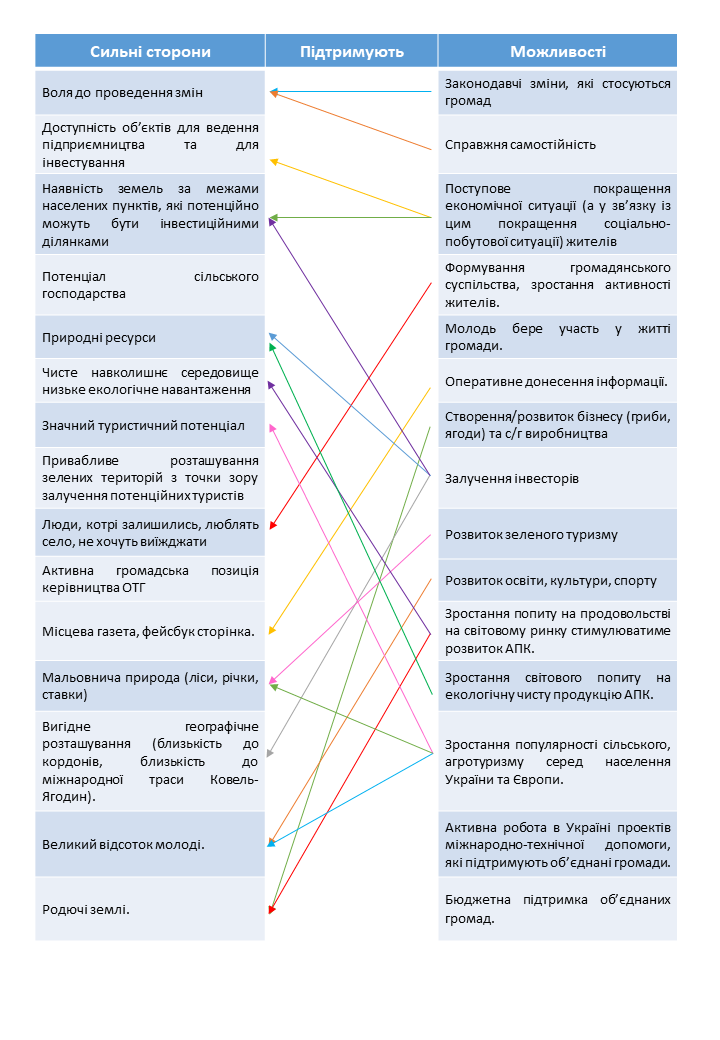 ПорівняПорівняльні переваги, виклики і ризики (на основі SWOT аналізу)Порівняльні переваги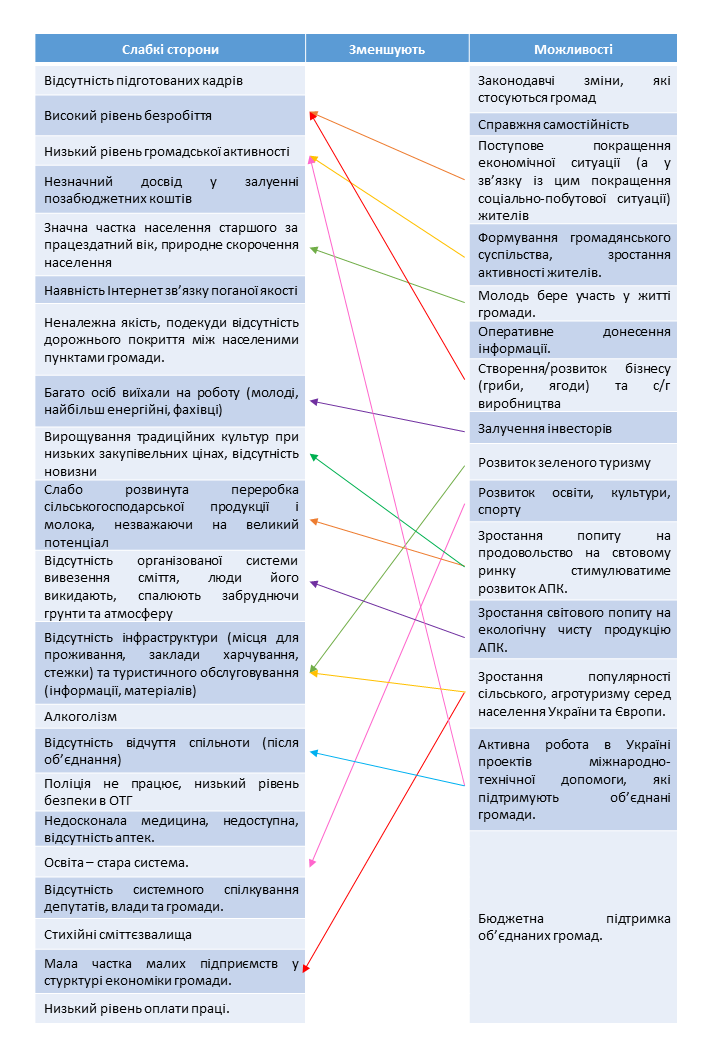 ,Порівняльні переваги, виклики і ризики (на основі SWOT аналізу)Порівняльні перевагиРизики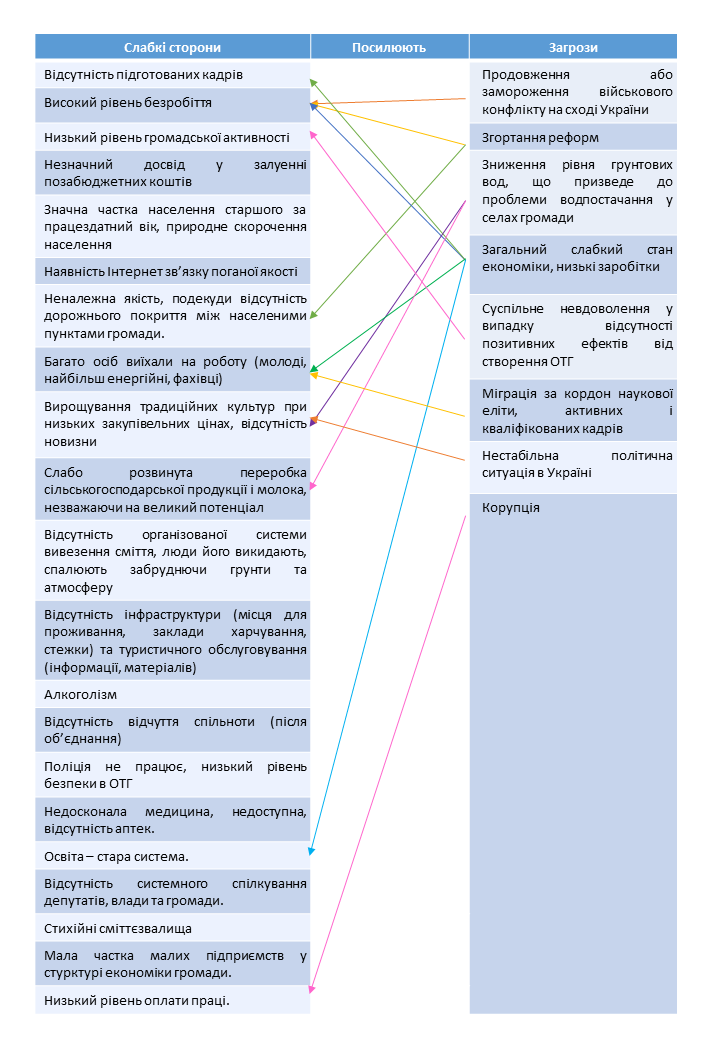 Порівняльні переваги:(визначені в результаті аналізу сильних сторін і можливостей)Сприятливе географічне розташування, наявність вільних земель та об’єктів для започаткування та ведення підприємництва створює сприятливі умови для залучення інвесторів;Смідинська сільська рада має можливість розвиватися за рахунок значного відсотку молоді;Наявність природних умов для відпочинку та дозвілля створює підгрунття для розвитку зеленого туризму на території громади;Природні умови є сприятливими для комерційного вирощування новітніх видів агрокультур, що водночас позитивно впливатиме на економічне зростання у громаді;Наявність доступних об’єктів для ведення підприємництва створює умови для поступового покращення економічної ситуації у громаді та серед її мешканців;Зростання попиту на продовольчі товари на світовому ринку стимулюватиме розвиток у громаді пунтків збору та переробки агропродукції;Чисте природнє середовище дає можливість для вирощування екологічної чистої сільськогосподарської продукції і відповідно до збільшення вартості такої продукції при реалізації;Привабливе розташування зелених територій дає можливості для залучення зовнішніх туристів у громаду та розвитку агротуризму. Виклики:(визначені в результаті аналізу слабких сторін і можливостей)Активність громади у залученні ресурсів проектів міжнародної технічної допомоги, які підтримують діяльність об’єднаних територіальних громад в Україні, мжуть сприяти створенню інфраструктури підтримки бізнесу; Налагодження зв’язку влади з населенням дасть змогу вирішити проблеми, пов’язані з відсутністю громадського контролю за діяльністю влади, відсутністю публічної звітності та звітності депутатського корпусу, непоінформованістю жителів про плани розвитку ОТГ, відсутністю інформації про планування залучення інвестицій в ОТГ, а також неефективним використанням майна громади владою;Проблеми, пов’язані поганим станом доріг в ОТГ, відсутністю відповідної спортивної, дозвіллєвої інфраструктури, можуть бути частково усунуті завдяки бюджетній підтримці, що надається для об’єднаних громад, а також фінансовими ресурсами з ДФРР, ОФРР та інших субвенцій;Проблеми, пов’язані з малою кількістю робочих місць в ОТГ, невикористанням потенціалу молоді громади, низькою купівельною спроможністю населення, низьким рівнем зайнятості, що спричинений масовим виїздом за кордон, можуть бути частково усунуті завдяки залученню інвесторів, створенню офіційних робочих місць задля повернення освіченої молоді в ОТГ, розвитку зеленого туризму, а також комерційному вирощуванню новітніх сортів сільськогосподарської продукції;Підвищення рівня громадської активності надасть можливість сформувати відчуття причетності (єдності) кожного члена територіальної громади до процесів розвитку та прийняття рішень у громаді, крім того, це формуватиме почуття відповідальності за розвиток громади, в тому числі у боротьбі із стихійними сміттєзвалищами, розвитку громадських дружин для забезпечення правопорядку у громаді. Ризики:(визначені в результаті аналізу слабких сторін і загроз)Відплив за межі громади наукової еліти, активних і кваліфікованих кадрів обмежуватиме розвиток існуючих підприємств та залучення іноземних інвесторів, а також матиме негативні наслідки для зростання демографічного навантаження особами старшого віку, чим спричинятиме додаткові витрати місцевого бюджету;Зростання конкуренції на ринку туристичних послуг, а також недостатня нормативно-правова база для розвитку сільського туризму матимуть негативний вплив на туристичну сферу громади;Відсутність доходів для забезпечення якості життя (освіта, охорона здоров’я, культура) погіршуватиме спроможність громади забезпечити жителів місцями для відпочинку, занять спортом, умовами для ефективного здобуття освіти та розвиткового дозвілля;Відсутність організованої системи вивезення сміття, систематичне спалювання на родючих ґрунтах, постійне збільшення кількості несанкціонованих сміттєзвалищ приведе до забруднення екологічно чистого довкілля громади та псування родючого ґрунту шкідливими відходами, що матиме загрозу для подальшої діяльності громади у напрямі залучення інвесторів, в тому числі, для розвитку сільськогосподарського виробництва.Стратегічні, операційні цілі та завдання Базуючись на результатах соціально-економічного аналізу, SWOT-аналізу та SWOT-матриці, члени робочої групи обрали, як базову, динамічну (конкурентну стратегію), яка передбачає формування конкурентних переваг громади шляхом мінімізації впливу на розвиток слабких сторін за допомогою можливостей, які наразі виникають у регіоні, країні та світі загалом. При цьому громада повинна максимально використати свої сильні сторони. Таким чином, були обрані три головні сфери фокусування зусиль з розвитку Смідинської громади:1. Розвиток доступної та якісної інфраструктури у громаді, оскільки процеси розвитку економіки та інвестиційної приваюливості потребують якісної інфраструктури, крім того, створення можливостей «залишити» молодь у громаді має супроводжуватись розбудовою інфраструктури, яка відповідатиме творчим, економічним, культурним та побутовим потребам. 2. Розвиток економічної спроможносі громади, оскільки наявний у громади потенціал надає широкі можливості для розвитку цієї сфери.3. Розвиток активної громади, оскільки така діяльність сприятиме включенню населення у процеси розвитку, сприятиме розумінню власної значимості, посилюватиме громадський контроль та формуватиме почуття «єдності» у громаді.    Смідинська громада - громада з розвиненою інфраструктурою, в якій живуть свідомі, щасливі люди. Громада  самодостатня і відкрита для кожного. Громада з розвиненим малим і середнім бізнесом, достатнім людським ресурсом і гідними заробітними платамиОпераційні цілі деталізовані у завданнях. Завдання дають відповіді на питання, яким шляхом громада намагатиметься досягнути цілей свого розвитку. Стратегічна ціль 1. Розвиток доступної та якісної інфраструктури громади.Досягнення стратегічної цілі пропонується через наступну структуру операційних цілей та завдань.Операційна ціль А.1. Формування якісної транспортної мережі.Розвиток дорожньої інфраструктури громади через капітальний ремонт доріг сприятиме налагодженню належного рівня комунікації між населенням територіальних одиниць та забезпечить безперешкодний доступ до послуг, котрі надаються чи плануються надаватись у громаді. Крім того, якісна дорожня інфраструктура сприятиме підвищенню інвестиційної привабливості громади, а, отже, забезпечуватиме поступовий економічний розвиток. При плануванні розвитку дорожньої інфраструктури важливо враховувати черговість та потребу доступу до основних соціально-економічних об’єктів громади. Крім того, важливу роль при плануванні розвитку дорожньої інфраструктури відіграє забезпечення планування з врахуванням розбудови безпечної інфраструктури, що передбачає облаштування велодоріжок на території громади.ЗАВДАННЯ:А.1.1. Аналіз та будівництво комунальних доріг з твердим покриттям, визначення пріоритетності їх ремонту (пріоритетність між населеними пунктами громадами). Більшість доргі у громаді давно не ремонтовані, з глибокими вибоїнами, що ускладнює рух автомобільного транспорту. На основі ретельного аналізу транспортної інфраструктури Смідинської громади у громаді має бути сформовано перелік об’єктів (доріг та тротуарів), які будуть відремонтовані протягом трирічного етапу виконання Стратегії. При цьому пріоритетність встановлюватиметься відповідно до функціонування ключових соціально-економічних об’єктів громади:- загальноосвітні заклади;- заклади охорони здоров’я;- визначені полігони ТПВ. А.1.2. Поточний та капітальний ремонт доріг в Смідинській ОТГ. Капітального ремонту потребують дороги: Смідин-Паридуби-Луків; Смідин-Рудня-Кукуріки; Смідин-Журавлине; Смідин-Луків.А.1.3. Облаштування велодоріжок. Враховуючи те, що чимало мешканців Смідинської громади використовують для пересування велосипеди, проведення заходів із капітального ремонту доріг та тротуарів у громаді має враховувати аспекти безпеки для їх життя та здоров’я. Саме для цього необхідно створити систему велодоріжок, які дозволять мешканцям комфортно та безпечно пересуватися по території своїх територіальних одиниць. Крім того, важливим завданням при цьому є освітлення інформаційних та дорожніх знаків, які знаходяться на території громади, що призведе до попередження пригод на дорогах.А.1.4. Капітальний ремонт доріг: Смідин-Паридуби-Луків; Смідин-Рудня-Кукуріки; Смідин-Журавлине; Смідин-Луків. Операційна ціль А.2. Реконструкція та поточний ремонт вуличного освітлення.Зважаючи на те, що вулиці Смідинської громади, згідно попереднього аналізу, освітлені на 40% та для забезпечення якісної та доступної інфраструктури життя населення у громаді одним із пріоритетів розвитку є реконструкція та поточний ремонт вуличного освітлення.ЗАВДАННЯ:А.2.1. Реконструкція вуличного освітлення КТП 157 с. Кукуріки, КТП 216с. Смідин, КТП 212 с.Смідин, КТП 186 с. Смідин, КТП 214с. Смідин, КТП 221 с. Рудня, КТП 82 с. Лісняки, КТП 108 с. Паридуби.А.2.2. Поточний ремонт вуличного освітлення КТП 213 с. Смідин, КТП 210 с. Смідин, КТП 217 с. Смідин, КТП 118 с. Лісняки, КТП 122 с. Сьомаки, КТП 124 с. Рудня, КТП 125 с. Кукуріки. Операційна ціль А.3. Створення системи поводження з ТПВТверді побутові відходи (надалі – ТПВ) утворюються у процесі життєдіяльності людини (харчові відходи, макулатура, скло, метали, полімерні матеріали тощо) і накопичуються у жилих будинках, закладах соцкультпобуту, громадських, навчальних, лікувальних, торгівельних та інших закладах. Особливістю ТПВ є те, що вони є змішаними, тобто сумішшю компонентів. Змішування ТПВ відбувається на стадії їх утворення, зберігання, перевезення та захоронення. Це призводить до утворення шкідливих хімічних сполук, що забруднюють атмосферне повітря та грунтові води.Смідинська сільська громада потребує впровадження комплексу взаємопов’язаних та узгоджених у часі заходів: організаційних, технологічних, технічних, ресурсозберігаючих, екологічних, санітарно-гігієнічних, фінансово-економічних, соціальних, інформаційних, освітньо-виховних тощо, спрямованих на розв’язання проблем у сфері поводження з ТПВ; дії, спрямовані на запобігання утворенню ТПВ, їх збирання, транспортування, зберігання, оброблення, перероблення, утилізацію, видалення, знешкодження і захоронення, включаючи контроль за цими операціями та нагляд за місцями видалення.Відсутність комплексного підходу до вирішення проблеми призведе до зростання числа стихійних сміттєзвалищ у громаді. ЗАВДАННЯ:А.3.1. Аналіз потреб встановлення смітників для роздільного збору сміття, виготовлення карти встановлення смітників. Аналіз потреб встановлення смітників для роздільного збору сміття у громаді проводиметься на основі врахування кількості мешканців кожного із населених пунктів громади, наявності місця для облаштування майданчику/ків, легкості під’їзду спеціального транспорту для забирання твердих побутових відходів із контейнерів на спеціально облаштованому майданчику/ках.А.3.2. Проведення право-просвітницької роботи (навчання, виготовлення інструкцій, пам’яток). З метою підвищення екологічної свідомості мешканців та зменшення негативного впливу мешканців на середовище Смідинської громади виконуватимуться наступні кроки: запровадження щорічних тематичних циклів занять у закладах освіти на тему екології; виготовлення та розміщення на дошках оголошень пам’яток, які спрямовані на підвищення екологічної свідомості та культури мешканців; проведення інформаційних зустрічей у периферійних громадах та центральній садибі для підвищення екологічної свідомості. А.3.3. Виготовлення документів на сміттєзвалища у всіх населених пунктах громади. А.3.4. Будівництво майданчиків для встановлення смітників (відповідно до виготовленої карти потреб). Для ефективного виконання операційної цілі важливим є облаштування спеціальних майданчиків, для чого, під час реалізації завдання А.3.1. буде сформовано карту встановлення смітників у населених пунктах громади. Пріоритетність у встановленні надаватиметься тим населеним пунктам, які забезпечать співфінансування або ж співучасть у облаштуванні спеціальних майданчиків. Виконання завдання забезпечуватиметься через закупівлю та встановлення спеціальних контейнерів у визначених під час аналізу місцях.А.3.5. Створення комунальної служби для надання послуг із вивезення ТПВ у громаді. Для забезпечення комплексної роботи у сфері поводження із ТПВ у Смідинській громаді передбачається створення комунальної служби, яка за допомогою закупленої техніки та через впровадження практики укладання індивідуальних договорів із мешканцями громади на вивезення сміття, забезпечить екологічний розвиток та сприятиме попередженню виникнення стихійних сміттєзвалищ. А.3.6. Будівництво огорож на території сміттєзвалищ у всіх населених пунктах громади.А.3.7. Закупівля необхідної техніки для забезпечення вивезення сміття у громаді. Для запровадження вивезення сміття у громаді та для роздільного збирання ТПВ на території громади (на спеціально побудованих майданчиках з використанням достатньої кількості євроконтейнерів) громада ставить за мету закупівлю необхідної техніки. Крім того, робота у даному напрямі сприятиме збуту відсортованої сировини на переробні підприємства області. Закупівля необхідної техніки дасть змогу працювати над укладеннями договорів міжмуніципального співробітництва для забезпечення громад-сусідів послугами із вивезення сміття, що сприятиме самоокупності такої діяльності. А.3.8. Укладення індивідуальних догорів на вивезення ТПВ у громаді. Для цілісної організованої системи поводження із ТПВ у громаді впроваджуватиметься практика укладання індивідуальних договорів. Укладання договорів сприятиме окупності діяльності комунальної служби, а вивезення сміття відбуватиметься на основі попередньо узгодженого із населенням графіку у кожному населеному пункті. А.3.9. Проведення регулярних акцій із збору сміття у громаді «Забезпеч чисте майбутнє для своєї дитини» (квітень, жовтень – щорічно). З метою виховання екологічної свідомості щорічно громада ініціюватиме проведення екологічної акції «Забезпеч чисте майбутнє для своєї дитини». Акція сприятиме підвищенню екологічної свідомості серед населення громади. А.3.10. Створення громадської служби боротьби із стихійними несанкціонованими сміттєзвалищами. Даний вид діяльності передбачає залучення населення до боротьби із стихінийми сміттєзвалищами, а також введення системи штрафів за створення несанкціонованих сміттєзвалищ тощо.Операційна ціль А.4. Оновлення генеральних планів населених пунктівЗабезпечення раціонального просторового управління в громаді, запобігання самовільному будівництву неможливе без наявного генерального плану громади. І навіть якщо, наразі, сільські ради, які формують старостинські округи у громаді, мають такі документи, - вони все одно потребують оновлення через застарілість та суттєву неактуальність. Виготовлення генерального плану території надасть змогу якісно використовувати інфраструктуру громади в подальшому, створить сприятливі умови для залучення інвестицій та покаже можливості для розвитку громади.ЗАВДАННЯ:А.4.1. Розробка генерального плану Смідинської ОТГ, як інструменту забезпечення раціонального просторового управління у громаді.Операційна ціль А.5. Створення та облаштування зон відпочинку у громадіНеобхідність достатньої кількості місць для проведення змістовного дозвілля членів територіальної громади - одна із пріоритетних цілей об’єднаної територіальної громади.Мальовнича природа громади, близькість до районного центру дають можливість розвивати інфраструктуру відпочинку і для туриста «вихідного дня». Навколо облаштованих для відпочинку місць, як правило, формується відповідна інфраструктура (харчування, розваги тощо), що відбувається, переважно, за участі місцевих підприємців, тому досягнення цього завдання є вагомим вкладом і в економічну складову розвитку громади. Досягнення операційної цілі передбачається через виконання наступних ЗАВДАНЬ:А.5.1. Облаштування зон відпочинку біля річки у с. Кукуріки та с. Рудня. Облаштування пляжів, ігрових та спортивних майданчиків, благоустрій території зон відпочинку , побудова альтанок. А.5.2.  Облаштування зони відпочинку в с. Смідин по вул. Грушевського (урочище «База»).відновлення та розширення зеленої зони на цій території, висадження дерев;- встановлення урн для сортування сміття;- встановлення численних лавочок, столиків, парклетів, тіньового навісу тощо;- облаштування огородженого баскетбольного та волейбольного майданчика;- реставрація існуючого гімнастичного комплексу «Кубик», облаштування його травмобезпечним покриттям;- встановлення ігрового комплексу та ігрової сітки для дітей, віком 3-12 років;- встановлення лавочок та столиків для настільних ігор поодаль майданчиків;- встановлення веб-камери для організації порядку та збереженості зони відпочинку.Облаштування зони відпочинку в парку с. СмідинЛавочки, смітники, А.5.3. Облаштування зони відпочинку в с. Паридуби. відновлення та розширення зеленої зони на цій території, висадження дерев;- встановлення урн для сортування сміття;- встановлення численних лавочок, столиків, парклетів, тіньового навісу тощо;- облаштування огородженого баскетбольного та волейбольного майданчика;- реставрація існуючого гімнастичного комплексу «Кубик», облаштування його травмобезпечним покриттям;- встановлення ігрового комплексу та ігрової сітки для дітей, віком 3-12 років;- встановлення лавочок та столиків для настільних ігор поодаль майданчиків;- встановлення веб-камери для організації порядку та збереженості зони відпочинку.Операційна ціль А.6. Забезпечення транспортного сполучення між населеними пунктами громадиЯкість та доступність транспортного сполучення у громаді - один із основоположних критеріїв соціально-економічного та культурного розвитку території. Крім того, доступність транспортного сполучення надає змогу вільного доступу до об’єктів соціальної інфраструктури громади та дає стимули для підвищення економічної активності та інвестиційної привабливості громади.ЗАВДАННЯ:А.6.1. Співпраця з перевізниками з метою покращення умов та якості надання послуг (технічний стан транспорту, чистота та комфорт транспортних засобів, культура водіння).Від технічного стану транспорту та культури водіння часто залежить життя та здоров’я пасажирів. Крім того, комфортне перевезення стимулює мешканців територіальної громади до користування послугами перевізників, що підвищує конкурентоспроможність маршрутів, у яких зацікавлені мешканці територіальної громади. Для цього громада працюватиме над налагодженням ефективної співпраці із перевізниками з метою покращення умов та якості надання транспортних перевезень для членів територіальної громади. Співпраця передбачає організацію спільного моніторингу належності якості надання послуг з перевезення, культури водіння та технічного стану транспортних засобів. Висновки моніторингу надаються для врахування при відборі надавачів послуг транспортного перевезення.А.6.2. Забезпечення якісного транспортного сполучення Кукуріки-Смідин-Паридуби-Ковель. Операційна ціль А.7. Створення центру безпеки у громадіПідвищення добробуту у громаді є неможливим без створення безпечного середовища. Важливим є визначення найбільш проблемних питань та місць в громаді, які потребують додаткового захисту, впровадження спеціальних засобів для оперативного реагування. Для виконання операційної цілі планується виконання наступних ЗАВДАНЬ:А.8.1. Облаштування камерами зовнішнього спостереження вулиць Смідинської ОТГ.Задля створення умов підтримки безпеки та оперативного реагування на небезпеку громада організовує роботу для аналізу проблемних, неосвітлених місць у громаді, які потребують додаткового регулювання та встановлення камер відеоспостереження. А.8.2. Облаштування пожежної частини у с. Смідин. Капітальний ремонт пожежної частини, благоустрій території біля неї, висадка зелених насаджень, загороджаОпераційна ціль А.9. Розвиток спортивної інфраструктуриДля розширення можливостей щодо розвитку здорового способу життя, проведення змістовного дозвілля та популяризації різноманітних видів спорту серед мешканців громади планується будівництво спортивних майданчиків та стадіону зі штучним покриттям у с. Смідин. Зважаючи на обмеженість бюджетного фінансування, першочергове право на будівництво вуличних тренажерів отримають територіальні одиниці, котрі забезпечать співучасть мешканців. Для реалізації операційної цілі виконуватимуться наступні ЗАВДАННЯ:А.9.1. Розбудова спортивної інфраструктури в Смідинській громаді: - спортивні майданчики біля шкіл с. Паридуби, Рудня, Смідин; - стадіон зі штучним покриттям с. Смідин. А.9.2. Популяризація масових та новітніх видів спорту та залучення широкого кола громадськості до заходів, що сприяють популяризації здорового способу життя. Для забезпечення послідовної та системної роботи у Смідинській громаді над популяризацією здорового способу життя серед населення, розширення можливостей щодо проведення змістовного дозвілля, розвитку масового та професійного спорту виконуються наступні завдання:- розробка та виконання щорічної програми розвитку спорту у громаді;- залучення громадськості до співорганізації спортивних заходів;- організація місцевих, обласних, всеукраїнських та міжнародних турнірів;- популяризація інноваційних видів спорту серед молоді.А.9.3. Започаткування на базі Смідинської громади міжрегіональних спортивних змагань «Пошук скарбів» (у формі квесту).Стратегічна ціль 2. Розвиток економічного потенціалу громадиПідвищення рівня життя мешканців громади має відбуватись із підвищенням рівня  місцевого економічного розвитку. Такі можливості можуть забезпечити внутрішні та зовнішні інвестиції у громаду. Смідинська громада має ряд об’єктів, які можуть бути запропоновані інвесторам – вільні від забудови земельні ділянки, а також приміщення різного цільового призначення. З метою здійснення популяризації інвестиційних можливостей громади очікується напрацювання, постійне оновлення та популяризація інвестиційного паспорту громади. Крім того, важливим є підтримка становлення місцевого бізнесу через систему стимулів, допомогу у запровадженні «потрібного бізнесу», що сприятиме його попиту серед мешканціа громади та збільшуватиме кількість робочих місць та відповідно надходження до бюджету. Враховуючи характеристики Смідинеської громади бачимо за доцільне підтримувати також розвиток аграрного господарства та сільського зеленого туризму. Операційна ціль В.1. Залучення інвестицій з метою створення робочих місць з високою         заробітною платоюДля виконання операційної цілі планується виконання наступних ЗАВДАНЬ:В.1.1. Аналіз та формування бази даних інвестиційно привабливих об’єктів для потенційних інвесторів (приміщень та ділянок) З метою напрацювання формування бази даних інвестиційно привабливих об’єктів буде проведено повну інвентаризацію об’єктів комунального майна, на основі чого буде сформовано базу даних у розрізі типів об’єктів, наприклад: земельні ділянки; будівлі та споруди; приміщення; об'єкти інженерно-транспортної інфраструктури та благоустрою; зелені насадження; об'єкти незавершеного будівництва. В.1.2. Розробка інвестиційного паспорту з подальшою популяризацією в Україні та за кордоном.  Для виконання цього завдання виконуватимуться настуні дії:- дослідження практик розробки та просування інвестиційних паспортів ОМС з метою переймання кращого досвіду;- розробка інвестиційного паспорту із використанням норм «брендбука»;- створення промоційних продуктів (буклети, презентації, диски, відеоролики тощо) з використанням даних Інвестиційного Паспорту та привабливих об’єктів громади.В.1.3. Створення сприятливого інвестиційного клімату через розгляд можливостей щодо зменшення податків. З метою створення сприятливого інвестиційного клімату для зовнішніх та внутрішніх інвесторів, відбуватиметься розгляд питання про зменшення місцевих податків. В.1.4. Розробка офіційного сайту громади англійською та українською мовами для промоції громади.На першій стадії процесу прийняття рішення про інвестування, потенційні інвестори шукають попередню інформацію і переглядають різноманітні веб-сайти. Веб-сайт для сприяння залученню інвестицій повинен надавати підготовлену інформацію про громаду. На цьому сайті інвестори повинні отримати всю інформацію, яка їм потрібна, у т.ч. стосовно економічного клімату громади, планів економічного розвитку, контактну інформацію працівників, які відповідають за залучення інвестицій. Веб-сайт має бути динамічним, багатомовним та зручним для користувача. Без такого інструменту громада навіть може не з’явитися у списку територій, які будуть розглядатися, як можливе місце вкладення інвестицій.Операційна ціль В.2. Створення сприятливих умов для розвитку малого та середнього бізнесуДля системного та послідовного економічного розвитку на рівні громади є необхідність впровадження стимулів для створення та розвитку малого та середнього бізнесу. Бізнес відіграє дуже важливу роль, створюючи можливості для розвитку економіки і зайнятості. Розвиток малого та середнього бізнесу дає можливість забезпечити розвиток громади, надаючи необхідні послуги або товари та сприяючи зайнятості населення. З цією метою на рівні громади передбачається розробка програми підтримки малого та середнього бізнесу, стимулювання підприємницької ініціативи серед молоді громади, особливо для забезпечення потреб мешканців у послугах та товарах, які матимуть попит та відповідатимуть потребам мешканців. Для виконання операційної цілі планується виконання наступних ЗАВДАНЬ:В.2.1. Розвиток підприємництва, особливо серед молоді.Для популяризації підприємництва серед населення, особливо серед молоді, виконуватимуться наступні дії:організація навчальних візитів на підприємства для молоді громади;введення спеціального курсу до шкільної програми, який розвиватиме підприємницькі навички серед молоді;організація регулярних навчань фінансовій грамотності серед молоді, що проживає у Смідинській громаді. В.2.2. Стимулювання розвитку малого та середнього бізнесу через прийняття програми підтримки розвитку малого та середнього бізнесу. Для стимулювання створенню нових суб’єктів підприємницької діяльності та сприяння розширенню спектру побутових послуг, що надаються мешканцям громади суб’єктами підприємницької діяльності на території Смідинської сільської ради виконуватимуться наступні завдання:моніторинг спектру наявних послуг, що надаються місцевим мешканцям ; дослідження потреб мешканців територіальної громади у запровадженні додаткових послуг, що сприятимуть підвищенню комфорту життя у громаді через проведення опитування;розробка програми підтримки малого та середнього бізнесу з метою стимулювання створення суб’єктів малого та середнього бізнесу із послугами, що відповідають потребам громади. Програма міститиме стимули у вигляді погашення кредитних ставок на закупівлю необхідного обладнання для надання послуг населенню, що визначені як потреба для підвищення комфорту життя; сприяння залученню підприємців до участі у всеукраїнських та обласних конкурсах інвестиційних проектів через консультації, тренінги, заняття та ін.;здійснення заходів із популяризації малого та середнього бізнесу, що наявний у громаді через створення спеціальної сторінки на офіційному сайті.Операційна ціль В.3. Створення умов для розвитку сільського господарства Смідинська громада розміщена у сільськогосподарському регіоні з родючими ґрунтами, що має значний потенціал. Крім того, 100 % мешканців громади проживає у сільських територіях. Тому, громада має стати відкритою для інвестування у фермерські господарства та переробну галузь з новими великими, середніми та малими підприємствами.Зрівноважене сільське господарство, в тому числі продовольча безпека, ефективність і конкурентоспроможність сільськогосподарської продукції, доступ до ринків збуту, використання сучасних технологій у сільському господарстві, модернізація місцевої інфраструктури, дадуть змогу поступово розвивати перспективну економіку краю. Крім того, існування індивідуальних господарств і потреба збуту вирощеної продукції стимулюють мешканців громади шукати можливості промислової переробки власної сільгосппродукції - овочів, фруктів, молока тощо. Можливістю вирішення цієї проблеми може бути створення кооперативів.Саме тому, в межах реалізації стратегії планується активна робота над вивченням та розширенням кон’юктури сільськогосподарського ринку, сприяння кооперації через застосування різних бізнес-моделей та просування місцевого виробника. Впровадження цих заходів може суттєво вплинути на підвищення якості життя в селах. Особливий акцент таких проектів повинен робитися на залучення молоді до суспільно-виробничих та підприємницьких процесів у сільській місцевості, оскільки молодше населення є критично важливим для збереження села.  Для виконання операційної цілі планується виконання наступних ЗАВДАНЬ:В.3.1. Підтримка розвитку фермерських господарств.Для виконання цього завдання виконуватимуться наступні дії: Створення необхідних організаційних, правових та фінансових передумов для розвитку фермерських господарств через напрацювання та реалізацію місцевої програми підтримки фермерських господарств та сільськогосподарської кооперації, яка: стимулюватиме нарощування обсягів сільськогосподарської продукції з високою доданою вартістю (створення, оновлення та модернізація виробничих і переробних потужностей, залучення інноваційних продуктів та технологій) фермерськими господарствами;забезпечуватиме впровадження фінансових інструментів підтримки фермерства;сприятиме створенню сприятливих умов для започаткування та ефективного провадження фермерської діяльності, залучення молоді до ведення фермерського господарства;стимулюватиме перехід фермерських господарств громади на виробництво органічної продукції (сировини);надаватиме фінансову підтримку на конкурсних засадах на поворотній основі фермерським господарствам на оновлення/закупівлю матеріально-технічної бази для здійснення діяльності.Максимальна популяризація можливостей програми серед населення через проведення інформаційних зустрічей та підготовку необхідних оголошень. В.3.2. Сприяння розширенню кон’юнктури ринку сільськогосподарської продукції та її збуту. Для виконання цього завдання виконуватимуться наступні дії: вивчення наявної кон’юнктури ринку сільськогосподарської продукції у громаді;вивчення та популяризація досвіду вирощування сортів рослин, вирощування яких не пов’язане зі складними технологіями та дозволятиме мешканцям сільських територій громади отримувати вищі прибутки у порівнянні з вирощуванням традиційної рослинницької продукції через підготовку інформаційних повідомлень, семінарів, тренінгів та ін.;вивчення та попопуляризація технології вирощування та шляхи збуту нових с/г культур через підготовку навчально-інформаційних матеріалів для поінформування мешканців сільських територій, організацію навчальних поїздок, поїздок з обміну досвідом.  В.3.3. Підтримка та пропагування створення сільськогосподарських кооперативів.Об’єднання місцевих виробників у сільськогосподарські кооперативи створить систему підвищення економічної спроможності та забезпечить вихід на нові ринки збуту. З цією метою громада працюватиме над запровадженням нових бізнес-моделей щодо створення та забезпечення діяльності сільськогосподарських кооперативів. В.3.4. Сприяння створенню та функціонуванню пунктів прийому ягід та грибів у громаді. Для забезпечення ринків збуту продукції, яка збирається мешканями громада працюватиме над створенням та функціонуванням пунктиів прийому ягід та грибів, що сприятиме підвищенню економічної спроможності членів територіальної громади та забезпечуватиме поступовний економічний розвиток громади. В.3.5. Просування та реклама місцевого виробника.Для популяризації продукції, яка виробляється місцевими виробниками громада працюватиме над створенням та систематичним наповненням на офіційному веб-сайті ради спеціального розділу, з описом основних видів продукції та контактних даних виробників. В.3.6. Затвердження місцевої програми підтримки розвитку сільського господарства через запровадження нових господарських культур.  Стимулювання розвитку сільськогосподарських домогосподарств можливе через запровадження місцевих програм підтримки. З цією метою громада готуватиме програму розвитку сільського господарства через запровадження нових культур. Операційна ціль В.4. Розвиток міжмуніципального співробітництва З метою розв’язання проблем соціально-економічного розвитку громади,  об’єднання фінансових та інших ресурсів різних місцевих бюджетів, фінансово-організаційної кооперації на місцевому рівні, Смідинська сільська рада працює для налагодження відносин із іншими органами місцевого самоврядування.  Cуть ініціювання співробітництва полягає в тому, що органи місцевого самоврядування на договірній основі об’єднують свої ресурси та зусилля для вирішення загальних проблем розвитку. Кінцева мета такого співробітництва – підвищення якості життя громад.З цією метою здійснюватимуться наступні ЗАВДАННЯ:В.4.1. Формування плану перспективних проектів для запровадження міжмуніципального співробітництва із громадами України. В.4.2. Написання та впровадження проектів та програм, котрі започатковують міжмуніципальне співробітництво із територіальними громадами.Операційна ціль В.5. Проведення брендування громади.Бренд громади – це та важлива складова, яка сприяє побудові позитивного іміджу громади всередині та за її межами. Громада, яка має свій стиль, з легкістю доносить основні меседжі до мешканців та гостей громади. Випуск брендованої продукції сприяє взнаваності громади та її популяризації, в тому числі – серед туристів.В.6.1. Популяризація бренду громади через друк брендованої продукції (папки, кульки, ручки, блокноти, календарі).Продукція розповсюджується серед туристів, офіційних делегацій, під час поїздок з обміну досвідом та проведення знакових подій, фестивалів, реалізації програм та заходів тощо.В.6.2. Оформлення брендованих зупинок на в’їздах у громаду.З метою популяризації бренду Смідинської громади, створення інфраструктури, яка б забезпечувала популяризацію та взнаваність громади серед інших, планується оформлення брендованих зупинок на території громади.В.6.3. Встановлення брендованих інформаційних дошок у громаді (біля об’єктів соціальної інфраструктури).З метою підвищення власної ідентифікації, поширенням та популяризації бренду громади серед місцевих мешканців та гостей ОТГ, громада працюватиме над виготовленням та встановленням брендованих інформаційних дошок, які розміщуватимуться біля об’єктів соціальної інфраструктури. В.6.4. Запровадження щорічних заходів, котрі популяризуватимуть громаду.З метою підвищення впізнаваності громади, розкриття потенціалу території та залучення внутрішніх та зовнішніх туристів до розвитку території, щорічно громада працюватиме над формуванням комплексу заходів, які стануть «фішками» громади. Пошук ідей та залучення мешканців територіальної громади відбуватиметься через запровадження конкурсу підтримки громадських ініціатив, котрий відбуватиметься у громаді. Операвційні ціль В.7. Розвиток агротуризмуТуризм – одна з галузей економіки, які найшвидше розвиваються. Багато сільських громад роблять акцент на розвитку туризму, адже туризм створює прямі та непрямі економічні вигоди та дає соціальні та культурні вигоди. Туризм – це також дуже конкурентний вид діяльності. Одного лише бажання розвивати туризм може бути недостатньо. Змінити ситуацію можна лише тоді, коли громада буде відрізнятися від інших, поєднуючи маркетингові технології зі створенням нових туристичних продуктів. Смідинська громада має значний рекреаційний потенціал, який при вкладенні коштів може забезпечити самозайнятість населенню та сприятиме створенню нових об’єктів агротуризму, сільських, зелених садиб тощо.Для виконання операційної цілі планується виконання наступних ЗАВДАНЬ:В.7.1. Розробка програми підтримки та розвитку агротуризму.Смідинська сільська рада, зважаючи на значні рекреаційні ресурси та з метою розвитку економічного потенціалу кожного мешканця та громади стимулює та підтримує ідеї створення та розвитку екологічних видів туризму у громаді.З цією метою громада працюватиме над розробкою та популяризацією програми підтримки иа розвитку агротуризму. Програма забезпечуватиме фінансову підтримку населення громади у впроваджені ідеї створення агросадиби чи започаткування ферми сімейного типу.В.7.2. Підтримка розвитку ферм сімейного типу.З метою розвитку індивідуального підприємництва у неаграрному секторі, сільська рада сприятиме популяризації ідей та підтримці ініціатив по створенню ферм сімейного типу. Стратегічна ціль С. Формування активної громадиОпераційна ціль С.1. Розвиток мережі сучасних освітніх закладівЗгідно опитувань, освіта у Смідинській громаді потребує переформатування підходів, впровадження інноваційних технологій та поглиблення діалогу з учнями. З цією метою Смідинська громада працюватиме над стимулюванням підвищення якості освіти та впровадження рідя завдань, реалізація яких сприятиме модернізації матеріально-технічної бази, орієнтуванню молоді на територіальні ринки зайнятості, розвиток інклюзивного та інтегрованого навчання та інших важливих показників розвитку системи освіти, відповідно до зовнішніх та внутрішніх потреб громади.     Для виконання операційної цілі ставляться наступні ЗАВДАННЯ:С.1.1. Модернізація матеріально-технічної бази навчальних закладів громади.З цією метою у громаді буде сформовано план модернізації матеріально-технічної бази. Зокрема, модернізація у даному випадку означає забезпечення сучасним обладнанням, меблями, інвентарем та створення спеціалізованих кабінетів у школах (географія, хімія, фізика тощо). С.1.2. Забезпечення підвищення рівня володіння інформаційними технологіями та новітніми методиками викладання педагогічними працівниками.Для виконання цього завдання та для забезпечення достатнього професійного рівня педагогічних працівників навчальних закладів спільно із директорами шкіл буде організовано навчання навчання із використання інформаційних технологій. Крім того, педагогічний колектив навчальних закладів постійно працюватиме над створенням та  впровадженням:нових  форм, методів,  способів педагогічної  діяльності, зорієнтованих на зміну та розвиток навчально-виховного процесу з метою досягнення вищих результатів, одержання нового знання, формування якісно іншої педагогічної практики.сучасних інформаційно-комунікаційних технологій, що забезпечують удосконалення навчально-виховного процесу, доступність та ефективність освіти.С.1.3. Розвиток та підтримка системи роботи із обдарованою та талановитою молоддю. Розробка місцевих стимулів для їх розвитку. Підтримка та стимулювання обдарованої молоді відбуватиметься на основі Положення, яке визначатиме критерії, інструменти, форми та методи такої підтримки. С.1.4. Здійснення заходів для підвищення комфорту освітніх закладів, зокрема: капітальний ремонт дитячого садка с. Смідин та Рудня; поточний ремонт загальноосвітніх закладів у с. Рудня та Паридуби; заміна меблів у загальноосвітніх закладах с. Рудня та Паридуби; ремонт їдальні с. Смідин; поточний ремонт приміщення початкової школи та майстерні у с. Смідин; благоустрій території біля ЗДО (закладу дошкільної освіти)  с. Смідин «Малятко»  та ЗДО с. Рудня «Струмочок».С.1.5. Розвиток учнівського самоврядування через проведення днів місцевого самоврядування.З метою популяризації участі молоді у формуванні та реалізації прийняття рішень громада працюватиме над запровадженням щорічних днів місцевого самоврядування. Проведення днів місцевого самоврядування передбачає підготовку проектів локальних нормативно-правових актів, котрі відповідають інтересам молоді, організацію голосування для розуміння роботи депутатського корпусу, та інший перелік заходів, які дають молоді розуміння процесу формування та реалізації місцевої політики. Проведення під час днів місцевого самоврядування відкритих уроків із практиками громадського, політичного і господарського життя Волині.С.1.6. Запровадження спеціалізованих навчань серед учнів загальноосвітніх закладів на тему виховання фінансової грамотності.З метою виховання економічно активних та успішних членів територіальної громади передбачається запровадження серед учнів загальноосвітніх закладів спеціалізованих навчальних заходів з виховання фінансової грамотності. Операційна ціль. С.2. Забезпечення доступними та якісними медичними послугамиОсновні сучасні потреби системи охорони здоров’я – слабка матеріально-технічна база, застаріла інфраструктура, які не дозволяють ефективно здійснювати діагностування хвороб на ранніх стадіях, а також проводити профілактику для недопущення захворювань. Основний акцент у рамках операційної цілі - розвиток первинної медико-санітарної ланки та акцентування на профілактичній роботі фельдшерсько-акушерських пунктів та амбулаторій загальної практики сімейної медицини – для наближення якісної кваліфікованої медичної допомоги до кожної людини за місцем її проживання.Для реалізації цієї операційної цілі планується виконати наступні ЗАВДАННЯ:С.2.1. Проведення ремонту житла біля амбулаторії у с. Смідин для потенційних лікарів. С.2.2. Напрацювання програми стимулів для залучення медичних працівників у Смідинську громаду. С.2.3. Проведення систематичних профілактичних уроків серед школярів.Зважаючи на те, що для громади та її мешканців пріоритетом є здорове покоління молодих людей, які здатні сприяти економічному, духовному, соціально-культурному розвитку громади, на базі загальноосвітніх закладів започатковуються відкриті лекції на теми, що є актуальними для молоді. У навчальних закладах організовується опитування серед школярів для визначення пріоритетних тем. На основі моніторингу результатів опитування складається щоквартальний план здійснення відкритих профілактичних уроків. С.2.4. Формування «дорожньої карти» обслуговування медичими працівниками. узагальнену схема роботи державних закладів та НУО з клієнтом (пацієнтом), за якою клієнтзможе отримати послугу в інших закладах та установах.Таку ж саму дорожню карту можуть формувати і сімейний лікар,медична сестра чи фельдшер для отримання клієнтом необхіднихсоціальних послуг. Операційна ціль С.3. Заклади культури – центри громадської активностіРеформування сфери культури є одним із головних завдань не лише гуманітарної політики, а й політики соціально-економічного розвитку громади. Переформатування діяльності закладів культури громади у відповідності до потреб усіх вікових груп громади сприятиме побудові сучасної громади, що зберігає самобутні традиції та культурно-історичні цінності. З цією метою, у Смідинській сільській громаді впроваджуватиметься ряд заходів, спрямованих на запровадження інноваційних послуг, спрямованих на задоволення потреб усіх вікових та соціально-економічних груп громади. Завданням працівників культури громади є зробити заклади культури осередками громадської активності громади та сприяти залученню додаткових фінансових ресурсів, що сприятиме розширенню спектру та переліку послуг.   Для реалізації операційної цілі реалізовуватимуться наступні ЗАВДАННЯ:С.3.1. Проведення аналізу потреб різних вікових груп населення щодо пріоритетних послуг, які мають надаватись на базі закладів культури. Для виконання цього завдання заклади культури виконуватимуться такі дії:- розробляють необхідні бланки та організовують роботу для проведення опитування серед мешканців територіальної громади для визначення потреб у послугах, котрі мають надаватись на базі закладів культури у громаді. - забезпечують участь у опитуванні усіх вікових та соціальних груп, що сприяє широкому дослідженню потреб мешканців громади. - забезпечують підготовку та висвітлення щомісячного плану заходів закладів культури та перелік послуг, які можливо отримати у закладі культури кожної територіальної одиниці. С.3.2. Організація системи врахування громадської думки щодо якості та актуальності послуг, котрі надаються на базі закладів культури громади.   Для виконання цього завдання заклади культури виконуватимуться такі дії:- розробка опитувальників для врахування громадської думки щодо якості та актуальності послуг, котрі надаються закладами культури. - забезпечення створення у закладах культури спеціального місця для анонімного заповнення запропонованого опитувальника. - запровадження систематичного (щоквартального) опрацювання поданих пропозицій та пропозицій підвищення якості надання послуг.С.3.3. Організація змістовного дозвілля молоді через створення гуртків для учнівської молоді при будинках культури, клубах, шкільних закладах на основі виявлених потреб.Для виконання цього завдання заклади культури виконуватимуться такі дії:- визначення переліку відповідних гуртків, які будуть користуватися популярністю серед учнівської молоді. - пошук необхідних приміщень при закладах культури, школах, пошук коштів для фінансування цієї цілі та залучення відповідних спеціалістів.С.3.4. Розширення штату Центру культури, дозвілля, спорту та туризму через запровадження фахівця із розвитку спорту та туризму у громаді.  С.3.5. Запровадження практик надання платних послуг.С.3.6. Започаткування та проведення традиційного Фестивалю «Смідинська капуста».С.3.7. Модернізація матеріально-технічної бази закладів культури.Операційна ціль С.4. Розвиток громадської активностіРозвиток громадської активності сприятиме активізації членів громади, відчуттю їх значимості та дієвій співпраці сільської ради із населенням. Додатковими механізмами прояву такої активності та дієвої позиції є утворені консультативно-дорадчі органи, громадські ради, комітети, робочі групи для обговорення проблемних питань у громаді. Механізм запровадження конкурсу підтримки громадських ініціатив громади – найкращий спосіб як для виявлення ініціативи місцевих мешканців, так і для вирішення найбільш гострих локальних проблем у громаді. Крім того, важливим показником розвитку громади є рівень розвитку громадянського суспільства. Як показує досвід інших громад системна підтримка розвитку громадянського суспільства дозволяє залучити додаткові організаційні, фінансові і технічні ресурси для надання соціальних та інших суспільно значущих послуг, децентралізувати і підвищити якість управління. Сільська рада співпрацює із інститутами громадянського суспільства як з рівноправними партнерами у вирішенні питань місцевого значення.Для досягнення визначеної операційної цілі впроваджуватимуться наступні ЗАВДАННЯ:С.4.1. Залучення громадян до участі у вирішенні справ громади через щорічне проведення конкурсу підтримки громадських ініціатив громади.Для включення мешканців у процеси розвитку громади, пошуку креативних ідей розвитку громади планується запровадження щорічного конкурсу підтримки громадських ініціатив, куди  окремі мешканці чи громадські організації подають свої проекти на розгляд конкурсній комісії, яка обирає найкращі проекти та сприяє (в тому числі фінансово) у їх впровадженні. С.4.2. Утворення консультативно-дорадчих органів, громадських рад, комітетів, робочих груп для обговорення проблемних питань громади.З метою сприяння розвитку громадської активності, значущості, реальній участі громади у виробленні та впровадженні місцевої політики сільська рада сприяє створенню та діяльності різноманітних дорадчих та консультаційних органів – рад, комітетів, робочих груп. Їх рішення є дорадчими для органів влади, приймаються до уваги та підтримуються, якщо не суперечать закону та позитивно впливають на розвиток громади. Дані консультаційно-дорадчі органи є партнером влади у обговоренні та прийняття рішень з приводу проблемних питань громади. С.4.3. Підтримка діяльності молодіжної ради. У 2018 році у Смідинській громаді створено Молодіжну раду, яка сприяє підвищенню активності молоді, їх включенню у процеси прийняття рішень та розвитку громади. Смідинська сільська рада працюватиме над запровадженням системи стимулів та підтримки діяльності молодіжної ради, що сприятиме підвищенню активності молоді та забезпечить відчуття причетності до становлення громади. С.4.4. Запровадження програми підтримки інститутів громадянського суспільства.Програма міститиме комплекс інформаційних, навчальних та практичних заходів, котрі спрямовані на розвиток громадської активності, створення та становлення інститутів громадянського суспільства.С.4.5. Організація регулярних (не рідше раз на квартал) зустрічей із владою у територіальних одиницях громади.З метою налагодження постійного діалогу із населенням, щоквартально у громаді організовуються та проводяться зустрічі обраних осіб місцевого самоврядування із населенням. Для цього, попередньо розробляється та затверджується графік проведення зустрічей. У графіку визначений відповідальний  за організацію та теми таких зустрічей. Секретар забезпечує висвітлення графіку проведення зустрічей на офіційному веб-сайті місцевої ради.С.4.6. Запровадження системи ресурсної підтримки створених ОСН через запровадження місцевої програми підтримки створення та діяльності  ОСН.Створення ОСН сприятиме активізації місцевого населення, налагодженню співпраці із органом місцевого самоврядування та передачі частини повноважень зареєстрованим комітетам. З метою забезпечення інформаційної та методичної підтримки мешканців на шляху до створення ОСН, підтримку діючих ОСН та стимулювання підвищення рівня самоорганізації населення сільська рада розробляє та сприяє впровадженню місцевої програми підтримки ОСН.7.1. ЧАСОВІ РАМКИ І ЗАСОБИ РЕАЛІЗАЦІЇПлан реалізації стратегії складається з завдань, які будуть впроваджуватися упродовж 2019-2028 років. Впровадження проектів цієї програми можливе через:• внесення заходів до програми соціально-економічного розвитку, галузевих регіональних програм;• фінансування за рахунок субвенцій на розвиток інфраструктури ОТГ та соціально-економічний розвиток;• залучення коштів Державного фонду регіонального розвитку;• залучення фінансування від проектів та програм міжнародної технічної допомоги суб’єктами місцевого розвитку різних організаційно-правових форм;• залучення співфінансування від мешканців громади (де це передбачено умовами проекту).7.2. ПРИПУЩЕННЯ ТА РИЗИКИЗагальні припущення, що мають значення для реалізації стратегії, полягають в успішності задекларованих Урядом України реформ, а також ефективності реагування на зовнішні виклики, пов’язані з військовим конфліктом. Наступними важливими припущеннями успішності реалізації цієї Стратегії є доступність коштів державної субвенції на розвиток інфраструктури ОТГ, субвенції на соціально-економічний розвиток, доступність та прозорість фінансових ресурсів Державного фонду регіонального розвитку, а також доступність іншого передбаченого конкретними проектами фінансування для їх впровадження.Наявність знань з питань проектного менеджменту є важливими загальними припущеннями для успішної реалізації стратегії. Можливості реалізації стратегії є ускладненими, оскільки Смідинська громада раніше не працювала у режимі довгострокового планування. До реалізації стратегії повинні бути залучені громадські організації, програми міжнародної технічної допомоги, державні установи, приватні інвестори зі своїми знаннями, людськими, інформаційними, матеріальними та фінансовими ресурсами.Деякі проекти з плану реалізації Стратегії можуть бути більш ефективними при застосуванні конкурсних механізмів – доступ до суспільних благ повинен бути забезпечений за прозорими правилами, передусім для тих сіл, які демонструватимуть більш активну участь мешканців (наприклад, вносять своє співфінансування, безоплатну працю на користь громади, забезпечення утримання об’єктів інфраструктури тощо).Основні ризики, пов’язані зі здійсненням Стратегії включають:•  зниження інвестиційного рейтингу країни і регіону;• зменшення обсягів, або скасування субвенції на розвиток інфраструктури об’єднаних територіальних громад;• зменшення обсягів субвенції на соціально-економічний розвиток громад;• нехтування сільськими територіями на користь міста – низький рівень інвестицій, старіння населення, демографічний спад, міграція;•  нераціональне використання природних ресурсів, передусім – в аграрному секторі;• неможливість встановлення необхідних партнерських відносин та отримання критичної маси зацікавлених сторін в населених пунктах, готових підтримати реалізацію конкретних проектів та стратегії в цілому;• відсутність місцевих знань та управлінської спроможності для реалізації проектів і відсутність успіхів у мобілізації необхідних ресурсів (коштів);• невчасне вирішення соціальних, освітніх, інфраструктурних, екологічних та інших проблем сільського населення.7.3. РЕКОМЕНДАЦІЇУспіх реалізації та сталості результатів кожного завдання базується на розумному врахуванні інтересів громади і інтересів приватних структур. Тому відповідальні за реалізацію стратегії у своїй діяльності мають максимально користуватись принципом поєднання фінансування з місцевого бюджету і приватних коштів на додаток до підтримки з держбюджету та програм міжнародної технічної допомоги.Відповідно до передбачених стратегією цілей, окремі завдання та ідеї проектів можуть бути додані, або змінені в наступні роки під час процедур моніторингу та актуалізації стратегії. 7.4. СИСТЕМА УПРАВЛІННЯ, МОНІТОРИНГУ ТА ОНОВЛЕННЯ СТРАТЕГІЇСтратегія Смідинської ОТГ складається з ряду конкретних завдань, спрямованих на досягнення операційних цілей котрі визначені завдяки стратегічним пріоритетам. Усі завдання надалі мають бути перетворені у програми чи проекти, що стане передумовою реалізації стратегії. Успіх реалізації стратегії розвитку залежить від побудови системи управління процесом реалізації стратегії, визначення конкретних та чітких цілей кожної ланки управління.Відповідно до цього, управління процесом реалізації стратегії розвитку Смідинської громади проводиться за принципами єдності управління, персональної відповідальності, прозорості та поточної координації дій.Адміністрування процесу реалізації стратегічного плану здійснюється виконавчим комітетом та відповідними структурними підрозділами сільської ради. Система управління стратегією має два рівні: політичний та технічний. Політичний рівень забезпечує особисто сільський голова, виконком та рада. На цьому рівні заслуховуються та затверджуються звіти Комітету з управління впровадженням стратегії, пропозиції щодо внесення змін (оновлення) стратегії.  Рада приймає рішення щодо внесення змін до стратегії на підставі пропозицій  голови.З метою координації дій, розпорядженням сільського голови створюється постійно діючий Комітет з управління впровадженням стратегічного плану, який забезпечує технічний рівень управління і моніторингу  впровадження стратегчного плану розвитку. Завдання Комітету з управління впровадженням стратегії:забезпечує виконання завдань стратегії згідно затвердженого плану, здійснює моніторинг соціально-економічного стану громадиза визначеними показниками, аналізує співвідношення основних соціально-економічних показників громади та зовнішнього середовища (області, країни, світу тощо), вивчає основні політичні, економічні, фінансові, соціальні, наукові, технологічні і т.д. тенденції, визначає їх впливи на громаду, формує пропозиції стратегічних сценаріїв в нових політичних, соціально-економічних умовах зовнішнього середовища, аналізує соціально-економічні тенденції найближчих конкурентів у порівнянні з показниками громади, аналізує загрози, які надходять від конкурентів, формує пропозиції змін до цілей і завдань, які необхідно вносити до стратегії як відповідь на виявлені нові загрози і можливості.До складу Комітету з управління впровадженням стратегії входять відповідальні за виконання завдань стратегічного плану. Очолює Комітет голова, повний склад Комітету та персоальна відповідальність за реалізацію стратегічного плану розвитку визначається розпорядженням сільського голови. Комітет збирається не рілше одного разу на квартал. Процедура моніторингу та оцінки стратегіїМоніторинг полягає у виконанні двох взаємопов’язаних функцій – спостереження (відслідковування) та попередження. Відслідковування проводиться з метою виявлення відповідності наявного стану речей бажаному результату, а спостереження – з метою попередження небажаних наслідків. Моніторинг стратегії Смідинської сільськоі об’єднаної територіальної громади включає три рівні:1) Моніторинг зовнішнього середовища розвитку громади. Базується на аналізі основних показників, що характеризують ситуацію в державі в цілому та Волинській області, які є стратегічно важливими для Смідинської сільськоі ради. Підсумки підводяться один раз на рік та доводяться як частина зведеного аналітичного моніторингового звіту.2) Моніторинг процесу реалізації стратегії відповідно до індикаторів виконання кожного із завдань стратегії. Звіт про виконання цієї частини моніторингу готується щорічно, як частина зведеного аналітичного моніторингового звіту.3) Моніторинг виконання проектів місцевого розвитку, що складають План реалізації стратегії. Оцінюється стан виконання кожного проекту та ступінь досягнення результатів, передбачених технічним завданням на проект. Щоквартально (10 березня, 10 червня, 10 вересня і 10 грудня) відповідальний відділ направляє відповідальним за моніторинг виконання стратегічного плану нагадування про необхідність надати квартальний моніторинговий звіт. До 15 числа зазначених місяців відповідальні спеціалісти повинні одержати моніторингові звіти.На підставі результатів моніторингу, один раз на рік визначені спеціалісти сільської ради виносять на чергове засідання Комітету з управління впровадженням стратегії проміжний аналіз фінансових потреб, зведений по всіх стратегічних цілях. Затверджений  Комітетом з управління впровадженням стратегії аналіз фінансових потреб надається до депутатської комісії, яка займається фінансовим плануванням для урахування під час розробки проекту бюджету на наступний рік.Відповідальне управління навколишнім середовищем та раціональним використанням природних ресурсівЗдорова і справедлива громадиПокращення обізнаності щодо обмежених природних ресурсів та небезпеки для середовища проживання;Поліпшення середовища проживання, важливі природні ресурси зберігаються для майбутніх поколінь.Забезпечення різних потреб усіх громадян через сприяння особистому благополуччю та соціальній інтеграції;Забезпечення рівних шансів для всіх.Стала економікаПрактика належного управлінняСтворення сильної, динамічної і сталої економіки, яка забезпечує процвітання;Створення рівних економічних можливостей для всіх. Екологічні втрати компенсують ті,  хто їх спричиняють. Ефективне використання ресурсів стимулюється.Постійне вдосконалення ефективного управління із залученням творчості та енергії громадян№ з/пПІБ№ з/пПІБ1Приходюк Олександр Анатолійович2Крук Олена Василівна3Паридубець Віра Михайлівна4Бакай Юлія Валентинівна5Книш Тетяна Сергіївна6Коржан Микола Миколайович7Мізовець Сергій Олександрович8Панасюк Оксана Василівна9Рябушко Катерина Петрівна10Шафета Людмила Михайлівна11Піцик Світлана Володимирівна12Піцик Анатолій Степанович13Петрук Оксана Василівна14Зінчук Олена Петрівна15Панасюк Галина Григоріївна16Хом’як Дмитро Владиславович17Гузь Наталія Володимирівна18Оніщук Роман Аріонович19Мохнюк Світлана Олексіївна20Оніщук Людмила ВасилівнаРегіониПлоща, км2Площа у % до загальної площі/району/областіНаселенняНаселення у % до загального населення/району/областіГустота населенняГромада112.132100%2942100%26,24Район1 12110%300959,8 %27Область20 1440,56 %1037,10,28 %51,5Сильні сторониСлабкі сторониВоля до проведення змінДоступність об’єктів для ведення підприємництва та для інвестуванняНаявність земель за межами населених пунктів, які потенційно можуть бути інвестиційними ділянкамиПотенціал сільського господарстваПриродні ресурси Чисте навколишнє середовище низьке екологічне навантаженняЗначний туристичний потенціал Привабливе розташування зелених територій з точки зору залучення потенційних туристів Люди, котрі залишились, люблять село, не хочуть виїжджатиАктивна громадська позиція керівництва ОТГМісцева газета, фейсбук сторінка.Мальовнича природа (ліси, річки, ставки)Вигідне географічне розташування (близькість до кордонів, близькість до міжнародної траси Ковель-Ягодин).Великий відсоток молоді.Родючі землі.Відсутність підготованих кадрівВисокий рівень безробіттяНизький рівень громадської активностіНезначний досвід у залуенні позабюджетних коштівЗначна частка населення старшого за працездатний вік, природне скорочення населенняНаявність Інтернет зв’язку поганої якостіНеналежна якість, подекуди відсутність дорожнього покриття між населеними пунктами громади.Багато осіб виїхали на роботу (молоді, найбільш енергійні, фахівці)Вирощування традиційних культур при низьких закупівельних цінах, відсутність новизни Слабо розвинута переробка сільськогосподарської продукції і молока, незважаючи на великий потенціалВідсутність організованої системи вивезення сміття, люди його викидають, спалюють забруднючи грунти та атмосферу Відсутність інфраструктури (місця для проживання, заклади харчування, стежки) та туристичного обслуговування (інформації, матеріалів)Алкоголізм Відсутність відчуття спільноти (після об’єднання)Поліція не працює, низький рівень безпеки в ОТГНедосконала медицина, недоступна, відсутність аптек.Освіта – стара система.Відсутність системного спілкування депутатів, влади та громади.Стихійні сміттєзвалищаМала частка малих підприємств у стурктурі економіки громади. Низький рівень оплати праці.МожливостіЗагрозиЗаконодавчі зміни, які стосуються громадСправжня самостійністьПоступове покращення економічної ситуації (а у зв’язку із цим покращення соціально-побутової ситуації) жителівФормування громадянського суспільства, зростання активності жителів.Молодь бере участь у житті громади.Оперативне донесення інформації.Створення/розвиток бізнесу (гриби, ягоди) та с/г виробництваЗалучення інвесторівРозвиток зеленого туризмуРозвиток освіти, культури, спортуЗростання попиту на продовольство на свтовому ринку стимулюватиме розвиток АПК.Зростання світового попиту на екологічну чисту продукцію АПК.Зростання популярності сільського, агротуризму серед населення України та Європи. Активна робота в Україні проектів міжнародно-технічної допомоги, які підтримують об’єднані громади.Бюджетна підтримка об’єднаних громад. Продовження або замороження військового конфлікту на сході УкраїниЗгортання реформЗниження рівня грунтових вод, що призведе до проблеми водпостачання у селах громадиСлабке, змінне законодавство, політичні пертурбації на національному рівні Загальний слабкий стан економіки, низькі заробіткиСуспільне невдоволення у випадку відсутності позитивних ефектів від створення ОТГМіграція за кордон наукової еліти, активних і кваліфікованих кадрівНестабільна політична ситуація в УкраїніКорупціяСтратегічна ціль А.РОЗВИТОК ДОСТУПНОЇ ЯКІСНОЇ ІНФРАСТРУКТУРИ ГРОМАДИСтратегічна ціль В.РОЗВИТОК ЕКОНОМІЧНОГО ПОТЕНЦІАЛУ ГРОМАДИСтратегічна ціль С.ФОРМУВАННЯ АКТИВНОЇ ГРОМАДИОпераційна ціль А.1.Формування якісної транспортної мережіОпераційна ціль В.1. Залучення інвестицій з метою створення робочих місць з високою заробітною платоюОпераційна ціль С.1.Розвиток мережі сучасних освітніх закладівОпераційна ціль А.2.Реконструкція та поточний ремонт вуличного освітленняОпераційна ціль В.2.Створення сприятливих умов для розвитку малого та середнього бізнесуОпераційна ціль С.2.Забезпечення доступними та якісними медичними послугамиОпераційна ціль А.3.Створення системи поводження з ТПВОпераційна ціль В.3. Створення умов для розвитку сільського господарстваОпераційна ціль С.3.Заклади культури – центри громадської активностіОпераційна ціль А.4.Оновлення генеральних планів населених пунктів (генеральний план громади)Операційна ціль В.4.Розвиток міжмуніципального співробітництваОпераційна ціль С.4.Розвиток громадської активностіОпераційна ціль А.5.Створення та облаштування зон відпочинку у громадіОпераційна ціль В.5.Проведення брендування громадиОпераційна ціль А.6.Забезпечення транспортного сполучення між населеними пунктами громадиОпераційна ціль В.6. Розвиток агротуризмуА.7. Створення центру безпеки у громадіА.8. Розвиток спортивної інфраструктуриСтратегічна ціль А.РОЗВИТОК ДОСТУПНОЇ ЯКІСНОЇ ІНФРАСТРУКТУРИ ГРОМАДИСтратегічна ціль В.РОЗВИТОК ЕКОНОМІЧНОГО ПОТЕНЦІАЛУ ГРОМАДИСтратегічна ціль С.ФОРМУВАННЯ АКТИВНОЇ ГРОМАДИОпераційна ціль А.1.Формування якісної транспортної мережіОпераційна ціль В.1. Залучення інвестицій з метою створення робочих місць з високою заробітною платоюОпераційна ціль С.1.Розвиток мережі сучасних освітніх закладівА.1.1. Аналіз та будівництво комунальних доріг з твердим покриттям, визначення пріоритетності їх ремонту (пріоритетність між населеними пунктами громадами). А.1.2. Поточний та капітальний ремонт доріг: Смідин-Паридуби-Луків; Смідин-Рудня-Кукуріки; Смідин-Журавлине. Смідин-Луків.А.1.3. Облаштування велодоріжок.В.1.1. Аналіз та формування бази даних інвестиційно привабливих об’єктів для потенційних інвесторів (приміщень та ділянок) В.1.2. Розробка інвестиційного паспорту з подальшою популяризацією в Україні та за кордоном.  В.1.3. Створення сприятливого інвестиційного клімату через розгляд можливостей щодо зменшення податків. В.1.4. Розробка офіційного сайту громади англійською та українською мовами для промоції громади.С.1.1. Модернізація матеріально-технічної бази навчальних закладів громади.С.1.2. Забезпечення підвищення рівня володіння інформаційними технологіями та новітніми методиками викладання педагогічними працівниками.С.1.3. Розвиток та підтримка системи роботи із обдарованою та талановитою молоддю. Розробка місцевих стимулів для їх розвитку. С.1.4. Здійснення заходів для підвищення комфорту освітніх закладів, зокрема: капітальний ремонт дитячого садка с. Смідин та Рудня; поточний ремонт загальноосвітніх закладів у м. Рудня та Паридуби; заміна меблів у загальноосвітніх закладах с. Рудня та Паридуби; ремонт їдальні с. Смідин; капітальний ремонт приміщення початкової школи та майстерні у с. Смідин; благоустрій території біля ЗДО (закладу дошкільної освіти)  с. Смідин «Малятко»  та ЗДО с. РудняС.1.5. Розвиток учнівського самоврядування через проведення днів місцевого самоврядування.С.1.6. Запровадження спеціалізованих навчань серед учнів загальноосвітніх закладів на тему виховання фінансової грамотності.Операційна ціль А.2.Реконструкція та поточний ремонт вуличного освітленняОпераційна ціль В.2.Створення сприятливих умов для розвитку малого та середнього бізнесуОпераційна ціль С.2.Забезпечення доступними та якісними медичними послугамиА.2.1. Реконструкція вуличного освітлення КТП 157 с. Кукуріки, КТП 216с. Смідин, КТП 212 с.Смідин, КТП 186 с. Смідин, КТП 214с. Смідин, КТП 221 с. Рудня, КТП 82 с. Лісняки, КТП 108 с. Паридуби.А.2.2. Поточний ремонт вуличного освітлення КТП 213 с. Смідин, КТП 210 с. Смідин, КТП 217 с. Смідин, КТП 118 с. Лісняки, КТП 122 с. Сьомаки, КТП 124 с. Рудня, КТП 125 с. КукурікиВ.2.1. Розвиток підприємництва, особливо серед молоді.В.2.2. Стимулювання розвитку малого та середнього бізнесу через прийняття програми підтримки розвитку малого та середнього бізнесу. С.2.1. Проведення ремонту житла біля амбулаторії у с. Смідин для потенційних лікарів. С.2.2. Напрацювання програми стимулів для залучення медичних працівників у Смідинську громаду. С.2.3. Проведення систематичних  профілактичних уроків серед школярів.С.2.4. Формування «дорожньої карти» обслуговування працівників.Операційна ціль А.3.Створення системи поводження з ТПВОпераційна ціль В.3. Створення умов для розвитку сільського господарстваОпераційна ціль С.3.Заклади культури – центри громадської активностіА.3.1. Аналіз потреб встановлення смітників для роздільного збору сміття, виготовлення карти встановлення смітників.А.3.2. Проведення право-просвітницької роботи (навчання, виготовлення інструкцій, пам’яток).А.3.3. Виготовлення документів на сміттєзвалища у всіх населених пунктах громади.А.3.4. Будівництво майданчиків для встановлення смітників (відповідно до виготовленої карти потреб).А.3.5. Створення комунальної служби для надання послуг із вивезення ТПВ у громаді. А.3.6. Будівництво огорож на території сміттєзвалищ у всіх населених пунктах громадиА.3.7. Закупівля необхідної техніки для забезпечення вивезення сміття у громаді. А.3.8. Укладення індивідуальних договорів на вивезення ТПВ у громаді. А.3.9. Проведення регулярних акцій із збору сміття у громаді «Забезпеч чисте майбутнє для своєї дитини» (квітень, жовтень – щорічно). А.3.10. Створення громадської служби боротьби із стихійними несанкціонованими сміттєзвалищами.В.3.1. Підтримка розвитку фермерських господарств.В.3.2. Сприяння розширенню кон’юнктури ринку сільськогосподарської продукції та її збуту.  В.3.3. Підтримка та пропагування створення сільськогосподарських кооперативів.В.3.4. Сприяння створенню та функціонуванню пунктів прийому ягід та грибів у громаді. В.3.5. Просування та реклама місцевого виробника.В.3.6. Затвердження місцевої програми підтримки розвитку сільського господарства через запровадження нових господарських культур.  С.3.1. Проведення аналізу потреб різних вікових груп населення щодо пріоритетних послуг, які мають надаватись на базі закладів культури. С.3.2. Організація системи врахування громадської думки щодо якості та актуальності послуг, котрі надаються на базі закладів культури громади. С.3.3. Організація змістовного дозвілля молоді через створення гуртків для учнівської молоді при будинках культури, клубах, шкільних закладах на основі виявлених потреб.С.3.4. Розширення штату Центру культури, дозвілля, спорту та туризму Через запровадження фахівця із розвитку спорту та туризму у громаді.  С.3.5. Запровадження практик надання платних послуг.С.3.6. Започаткування та проведення традиційного Фестивалю «Смідинська капуста».С.3.7. Модернізація матеріально-технічної бази закладів культури. Операційна ціль А.4.Оновлення генеральних планів населених пунктів (генеральний план громади)Операційна ціль В.4.Розвиток міжмуніципального співробітництваОпераційна ціль С.4.Розвиток громадської активностіА.4.1. Розробка генерального плану Смідинської ОТГ, як інструменту забезпечення раціонального просторового управління у громаді.В.4.1. Формування плану перспективних проектів для запровадження міжмуніципального співробітництва із громадами України. В.4.2. Написання та впровадження проектів та програм, котрі започатковують міжмуніципальне співробітництво із територіальними громадами.С.4.1. Залучення громадян до участі у вирішенні справ громади через щорічне проведення конкурсу підтримки місцевих ініціатив громади.С.4.2. Утворення консультативно-дорадчих органів, громадських рад, комітетів, робочих груп для обговорення проблемних питань громади.С.4.3. Підтримка діяльності молодіжної ради. С.4.4. Запровадження програми підтримки інститутів громадянського суспільства.С.4.5. Організація регулярних (не рідше раз на квартал) зустрічей із владою у територіальних одиницях громади.С.4.6. Запровадження системи ресурсної підтримки створених ОСН через запровадження місцевої програми підтримки створення та діяльності  ОСН.Операційна ціль А.5.Створення та облаштування зон відпочинку у громадіОпераційна ціль В.5.Проведення брендування громадиА.5.1. Облаштування зон відпочинку біля річки у с. Кукуріки та с. Рудня.А.5.2.  Облаштування зони відпочинку в с. Смідин по вул. Грушевського (урочище «База»).А.5.3. Облаштування зони відпочинку в с. Паридуби.В.6.1. Популяризація бренду громади через друк брендованої продукції (папки, кульки, ручки, блокноти, календарі).В.6.2. Оформлення брендованих зупинок на в’їздах у громаду.В.6.3. Встановлення брендованих інформаційних дошок у громаді (біля об’єктів соціальної інфраструктури).В.6.4. Запровадження щорічних заходів, котрі популяризуватимуть громаду.Операційна ціль А.6.Забезпечення транспортного сполучення між населеними пунктами громадиОпераційна ціль В.7. Розвиток агротуризмуА.6.1. Співпраця з перевізниками з метою покращення умов та якості надання послуг (технічний стан транспорту, чистота та комфорт транспортних засобів, культура водіння).А.6.2. Забезпечення якісного транспортного сполучення Кукуріки-Смідин-Паридуби-Ковель. В.7.1. Розробка програми підтримки та розвитку агротуризму.В.7.2. Підтримка розвитку ферм сімейного типу.А.7. Створення центру безпеки у громадіА.8.1. Облаштування камерами зовнішнього спостереження вулиці Смідинської ОТГ.А.8.2. Облаштування пожежної частини у с. Смідин.Операційна ціль А.9.Розвиток спортивної інфраструктуриА.9.1. Розбудова спортивної інфраструктури в Смідинській громаді: спортивні майданчики біля шкіл с. Паридуби, Рудня, Смідин; стадіон зі штучним покриттям с. Смідин. А.9.2. Популяризація масових та новітніх видів спорту та залучення широкого кола громадськості до заходів, що сприяють популяризації здорового способу життя. А.9.3. Розвиток гуртків спортивного спрямування. А.9.4. Започаткування на базі Смідинської громади міжрегіональних спортивних змагань «Пошук скарбів» (у формі квесту). 